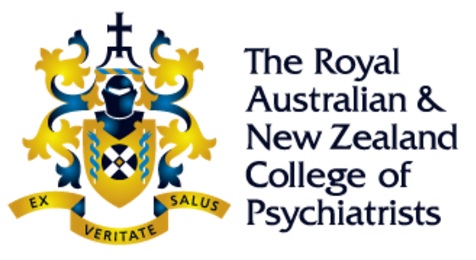 Mock MCQ Paper 2021  (Produced by the New Zealand Training Programmes)The real MCQ paper is these days done via a computer interface at special testing venues.  This Mock Paper cannot replicate those conditions, but is still a useful exercise in managing the size of the task, the timing, and individual question types. We suggest that candidates replicate actual exam conditions as far as possible, according to the rules in the Exams section of the 2012 Regulations  (see: Written Examination policy esp. pages 7-12), and that they use the MCQ Information, tutorial MCQ exam, and tutorial model answers provided by the College to familiarise themselves with the MCQ electronic interface.This version of the MCQ can be completed electronically, on a computer using Word to fill in the correct answers in each answer box. Remember to hit control-S to save your completed paper intermittently, and at the very end of the exam save the file. If you'll be doing this at a centralised venue, bring a flash-drive to save the completed mock exam and take it home to mark. The model answers will be here: http://www.psychtraining.org/Mock-exams.html (no cheating beforehand!). This exam is only written once a year, so if you're not sitting until February/March, save it to do before that sitting and don't look at the answers earlier.You are allowed 3 hours and 10 minutes total time to complete the paper. All of that is exam-time – there is no 'reading time'. – REMEMBER TO HIT SAVE OR CONTROL-S REGULARLY TO SAVE YOUR ANSWERS ! –Mock MCQ Paper 2021  (Produced by the New Zealand Training Programmes)The real MCQ paper is these days done via a computer interface at special testing venues.  This Mock Paper cannot replicate those conditions, but is still a useful exercise in managing the size of the task, the timing, and individual question types. We suggest that candidates replicate actual exam conditions as far as possible, according to the rules in the Exams section of the 2012 Regulations  (see: Written Examination policy esp. pages 7-12), and that they use the MCQ Information, tutorial MCQ exam, and tutorial model answers provided by the College to familiarise themselves with the MCQ electronic interface.This version of the MCQ can be completed electronically, on a computer using Word to fill in the correct answers in each answer box. Remember to hit control-S to save your completed paper intermittently, and at the very end of the exam save the file. If you'll be doing this at a centralised venue, bring a flash-drive to save the completed mock exam and take it home to mark. The model answers will be here: http://www.psychtraining.org/Mock-exams.html (no cheating beforehand!). This exam is only written once a year, so if you're not sitting until February/March, save it to do before that sitting and don't look at the answers earlier.You are allowed 3 hours and 10 minutes total time to complete the paper. All of that is exam-time – there is no 'reading time'. – REMEMBER TO HIT SAVE OR CONTROL-S REGULARLY TO SAVE YOUR ANSWERS ! –MCQ  Mock ExamExtended Matching Questions (EMQs)You are about to commence the EMQ component of the Mock Exam.The Question Instructions are on the left panel of each page.The Questions and Answer Options are on the right hand panel.Please read Question Instructions, Questions and options CAREFULLY before answering.There may be a series of Questions that could share the same list of answer options.To answer a Question, left-click on the checkbox beside your preferred option, to select it.  e.g.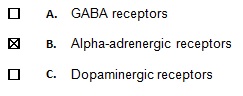 To change your answer, click the checkbox again to de-select it, and click another one. To 'flag' a question and review it later add an ! to the 'Flag box' at top right. Then search for all the !s when you want to review any questions you were unsure about, by hitting control-F to bring up the navigation field, then type ! in that field. 
Skip past any !s in the explanatory pages, and review the rest. To refresh the search, put your cursor on the Navigation search box (which will highlight the contents) and left-click. When you've finished a question and no longer want to review it, delete the ! from the "Flag box" on the Question page.Example of a 'flagged' question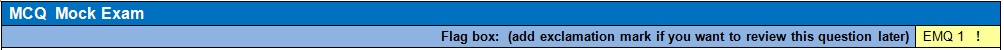 MCQ  Mock Exam MCQ  Mock Exam MCQ  Mock Exam MCQ  Mock Exam MCQ  Mock Exam Flag box:  (add exclamation mark if you want to review this question later)Flag box:  (add exclamation mark if you want to review this question later)Flag box:  (add exclamation mark if you want to review this question later)Flag box:  (add exclamation mark if you want to review this question later)EMQ 1  For the following example, please select the MOST ACCURATE answer listed below.Q.1   The subscales of the Child Behaviour Checklist most likely to be abnormal in a child with an Autism Spectrum Disorder:Select ONLY ONE answer per page.Q.1   The subscales of the Child Behaviour Checklist most likely to be abnormal in a child with an Autism Spectrum Disorder:Select ONLY ONE answer per page.Q.1   The subscales of the Child Behaviour Checklist most likely to be abnormal in a child with an Autism Spectrum Disorder:Select ONLY ONE answer per page.Scroll down for Next Scroll down for Next MCQ  Mock Exam MCQ  Mock Exam MCQ  Mock Exam MCQ  Mock Exam MCQ  Mock Exam Flag box:  (add exclamation mark if you want to review this question later)Flag box:  (add exclamation mark if you want to review this question later)Flag box:  (add exclamation mark if you want to review this question later)Flag box:  (add exclamation mark if you want to review this question later)EMQ 2  For the following question, please select the MOST ACCURATE answer listed below. Q.2   The area of the brain most associated with Alzheimers disease:Select ONLY ONE answer per page.Q.2   The area of the brain most associated with Alzheimers disease:Select ONLY ONE answer per page.Q.2   The area of the brain most associated with Alzheimers disease:Select ONLY ONE answer per page.Scroll down for Next Scroll down for Next MCQ  Mock Exam MCQ  Mock Exam MCQ  Mock Exam MCQ  Mock Exam MCQ  Mock Exam Flag box:  (add exclamation mark if you want to review this question later)Flag box:  (add exclamation mark if you want to review this question later)Flag box:  (add exclamation mark if you want to review this question later)Flag box:  (add exclamation mark if you want to review this question later)EMQ 3  For the following patient, please select the MOST ACCURATE relationship between methamphetamine and her cardiac status. Q.3   Svetlana, aged 43, is admitted to a cardiology ward with a history of intravenous methamphetamine use and increasing breathlessness. She is found to have cardiomyopathy and endocarditis with vegetations on the tricuspid valve, plus a pulmonary embolism. She continues to use methamphetamine while on leave from the ward. Select ONLY ONE answer per page.Q.3   Svetlana, aged 43, is admitted to a cardiology ward with a history of intravenous methamphetamine use and increasing breathlessness. She is found to have cardiomyopathy and endocarditis with vegetations on the tricuspid valve, plus a pulmonary embolism. She continues to use methamphetamine while on leave from the ward. Select ONLY ONE answer per page.Q.3   Svetlana, aged 43, is admitted to a cardiology ward with a history of intravenous methamphetamine use and increasing breathlessness. She is found to have cardiomyopathy and endocarditis with vegetations on the tricuspid valve, plus a pulmonary embolism. She continues to use methamphetamine while on leave from the ward. Select ONLY ONE answer per page.Scroll down for Next Scroll down for Next MCQ  Mock Exam MCQ  Mock Exam MCQ  Mock Exam MCQ  Mock Exam MCQ  Mock Exam Flag box:  (add exclamation mark if you want to review this question later)Flag box:  (add exclamation mark if you want to review this question later)Flag box:  (add exclamation mark if you want to review this question later)Flag box:  (add exclamation mark if you want to review this question later)EMQ 4  For the following question, please select the MOST ACCURATE answer listed below. Q.4   Which is the highest potency antipsychotic in the following list:Select ONLY ONE answer per page.Q.4   Which is the highest potency antipsychotic in the following list:Select ONLY ONE answer per page.Q.4   Which is the highest potency antipsychotic in the following list:Select ONLY ONE answer per page.Scroll down for Next Scroll down for Next MCQ  Mock Exam MCQ  Mock Exam MCQ  Mock Exam MCQ  Mock Exam MCQ  Mock Exam Flag box:  (add exclamation mark if you want to review this question later)Flag box:  (add exclamation mark if you want to review this question later)Flag box:  (add exclamation mark if you want to review this question later)Flag box:  (add exclamation mark if you want to review this question later)EMQ 5  For the following patient, please select the MOST LIKELY associated anti-epileptic medication listed below. Q.5   Ahmed is a 42 year old man with generalized tonic-clonic seizures. Recently a speech disorder was noted and he has now been referred to a psychiatrist because of suicidal ideation.Select ONLY ONE answer per page.Q.5   Ahmed is a 42 year old man with generalized tonic-clonic seizures. Recently a speech disorder was noted and he has now been referred to a psychiatrist because of suicidal ideation.Select ONLY ONE answer per page.Q.5   Ahmed is a 42 year old man with generalized tonic-clonic seizures. Recently a speech disorder was noted and he has now been referred to a psychiatrist because of suicidal ideation.Select ONLY ONE answer per page.Scroll down for Next Scroll down for Next MCQ  Mock Exam MCQ  Mock Exam MCQ  Mock Exam MCQ  Mock Exam MCQ  Mock Exam Flag box:  (add exclamation mark if you want to review this question later)Flag box:  (add exclamation mark if you want to review this question later)Flag box:  (add exclamation mark if you want to review this question later)Flag box:  (add exclamation mark if you want to review this question later)EMQ 6  For the following question, please select the MOST ACCURATE answer listed below. Q.6   Which of the following is most likely to be a unique symptom of depression rather than a potential side effect of antidepressants:Select ONLY ONE answer per page.Q.6   Which of the following is most likely to be a unique symptom of depression rather than a potential side effect of antidepressants:Select ONLY ONE answer per page.Q.6   Which of the following is most likely to be a unique symptom of depression rather than a potential side effect of antidepressants:Select ONLY ONE answer per page.Scroll down for Next Scroll down for Next MCQ  Mock Exam MCQ  Mock Exam MCQ  Mock Exam MCQ  Mock Exam MCQ  Mock Exam Flag box:  (add exclamation mark if you want to review this question later)Flag box:  (add exclamation mark if you want to review this question later)Flag box:  (add exclamation mark if you want to review this question later)Flag box:  (add exclamation mark if you want to review this question later)EMQ 7 For the following patient, please select the investigation MOST LIKELY to reveal the cause of his complaint. Q.7  Jeff, aged 22, complains of sexual dysfunction. He has been treated for schizophrenia with Paliperidone Palmitate 100mg IMI every 4 weeks for the past 4 months.Select ONLY ONE answer per page.Q.7  Jeff, aged 22, complains of sexual dysfunction. He has been treated for schizophrenia with Paliperidone Palmitate 100mg IMI every 4 weeks for the past 4 months.Select ONLY ONE answer per page.Q.7  Jeff, aged 22, complains of sexual dysfunction. He has been treated for schizophrenia with Paliperidone Palmitate 100mg IMI every 4 weeks for the past 4 months.Select ONLY ONE answer per page.Scroll down for Next Scroll down for Next MCQ  Mock Exam MCQ  Mock Exam MCQ  Mock Exam MCQ  Mock Exam MCQ  Mock Exam Flag box:  (add exclamation mark if you want to review this question later)Flag box:  (add exclamation mark if you want to review this question later)Flag box:  (add exclamation mark if you want to review this question later)Flag box:  (add exclamation mark if you want to review this question later)EMQ 8  For the following example, please select the MOST ACCURATE answer listed below.Q.8   In Schizotypal Personality Disorder, absent mindedness, day dreaming, loss of the train of thought, poor time management and difficulty organising complex tasks are:Select ONLY ONE answer per page.Q.8   In Schizotypal Personality Disorder, absent mindedness, day dreaming, loss of the train of thought, poor time management and difficulty organising complex tasks are:Select ONLY ONE answer per page.Q.8   In Schizotypal Personality Disorder, absent mindedness, day dreaming, loss of the train of thought, poor time management and difficulty organising complex tasks are:Select ONLY ONE answer per page.Scroll down for Next Scroll down for Next MCQ  Mock Exam MCQ  Mock Exam MCQ  Mock Exam MCQ  Mock Exam MCQ  Mock Exam Flag box:  (add exclamation mark if you want to review this question later)Flag box:  (add exclamation mark if you want to review this question later)Flag box:  (add exclamation mark if you want to review this question later)Flag box:  (add exclamation mark if you want to review this question later)EMQ 9  For the following patient, please select the MOST APPROPRIATE statement about his post-operative pain management listed below.Q.9   Stavros, a patient on Opioid Substitution Treatment (OST), is undergoing a surgical procedure. Select ONLY ONE answer per page.Q.9   Stavros, a patient on Opioid Substitution Treatment (OST), is undergoing a surgical procedure. Select ONLY ONE answer per page.Q.9   Stavros, a patient on Opioid Substitution Treatment (OST), is undergoing a surgical procedure. Select ONLY ONE answer per page.Scroll down for Next Scroll down for Next MCQ  Mock Exam MCQ  Mock Exam MCQ  Mock Exam MCQ  Mock Exam MCQ  Mock Exam Flag box:  (add exclamation mark if you want to review this question later)Flag box:  (add exclamation mark if you want to review this question later)Flag box:  (add exclamation mark if you want to review this question later)Flag box:  (add exclamation mark if you want to review this question later)EMQ 10  For the following patient, please select the MOST LIKELY diagnosis listed below. Q.10   Miko, a 20 year old woman, presents with a low but reactive mood despite recently achieving her master's degree. She reports increased appetite with weight gain, heavy, leaden feelings in her arms, and excessive sleepiness.Select ONLY ONE answer per page.Q.10   Miko, a 20 year old woman, presents with a low but reactive mood despite recently achieving her master's degree. She reports increased appetite with weight gain, heavy, leaden feelings in her arms, and excessive sleepiness.Select ONLY ONE answer per page.Q.10   Miko, a 20 year old woman, presents with a low but reactive mood despite recently achieving her master's degree. She reports increased appetite with weight gain, heavy, leaden feelings in her arms, and excessive sleepiness.Select ONLY ONE answer per page.Scroll down for Next Scroll down for Next MCQ  Mock Exam MCQ  Mock Exam MCQ  Mock Exam MCQ  Mock Exam MCQ  Mock Exam Flag box:  (add exclamation mark if you want to review this question later)Flag box:  (add exclamation mark if you want to review this question later)Flag box:  (add exclamation mark if you want to review this question later)Flag box:  (add exclamation mark if you want to review this question later)EMQ 11  For the following example, please select the MOST ACCURATE answer listed below. Q.11   A statement regarding epigenetics which is not correct:Select ONLY ONE answer per page.Q.11   A statement regarding epigenetics which is not correct:Select ONLY ONE answer per page.Q.11   A statement regarding epigenetics which is not correct:Select ONLY ONE answer per page.Scroll down for Next Scroll down for Next MCQ  Mock Exam MCQ  Mock Exam MCQ  Mock Exam MCQ  Mock Exam MCQ  Mock Exam Flag box:  (add exclamation mark if you want to review this question later)Flag box:  (add exclamation mark if you want to review this question later)Flag box:  (add exclamation mark if you want to review this question later)Flag box:  (add exclamation mark if you want to review this question later)EMQ 12  For the following question, please choose the MOST ACCURATE answer listed below.Q.12    Within a population of people with schizophrenia, some have a small number of episodes with no permanent functional decline, some have intermittent episodes with good inter-episode function, and some have a chronic deteriorating course.  What is the approximate proportion of each of these groups, presented in order as above?Select ONLY ONE answer per page.Q.12    Within a population of people with schizophrenia, some have a small number of episodes with no permanent functional decline, some have intermittent episodes with good inter-episode function, and some have a chronic deteriorating course.  What is the approximate proportion of each of these groups, presented in order as above?Select ONLY ONE answer per page.Q.12    Within a population of people with schizophrenia, some have a small number of episodes with no permanent functional decline, some have intermittent episodes with good inter-episode function, and some have a chronic deteriorating course.  What is the approximate proportion of each of these groups, presented in order as above?Select ONLY ONE answer per page.Scroll down for Next Scroll down for Next MCQ  Mock Exam MCQ  Mock Exam MCQ  Mock Exam MCQ  Mock Exam MCQ  Mock Exam Flag box:  (add exclamation mark if you want to review this question later)Flag box:  (add exclamation mark if you want to review this question later)Flag box:  (add exclamation mark if you want to review this question later)Flag box:  (add exclamation mark if you want to review this question later)EMQ 13 For the following patient, please select the MOST LIKELY diagnosis listed below.Q.13     Klaus is 45-year-old man who has developed delusions and occasional forgetfulness. He is a non-smoker and has gradually developed respiratory symptoms of coughing and dyspnoea. Select ONLY ONE answer per page.Q.13     Klaus is 45-year-old man who has developed delusions and occasional forgetfulness. He is a non-smoker and has gradually developed respiratory symptoms of coughing and dyspnoea. Select ONLY ONE answer per page.Q.13     Klaus is 45-year-old man who has developed delusions and occasional forgetfulness. He is a non-smoker and has gradually developed respiratory symptoms of coughing and dyspnoea. Select ONLY ONE answer per page.Scroll down for Next Scroll down for Next MCQ  Mock Exam MCQ  Mock Exam MCQ  Mock Exam MCQ  Mock Exam MCQ  Mock Exam Flag box:  (add exclamation mark if you want to review this question later)Flag box:  (add exclamation mark if you want to review this question later)Flag box:  (add exclamation mark if you want to review this question later)Flag box:  (add exclamation mark if you want to review this question later)EMQ 14  For the following example, please select the MOST ACCURATE type of attachment style demonstrated. Q.14   Jimmie, a toddler, plays in a room with his mother and a research assistant.  He plays with one toy despite several being offered by the research assistant and his mother.  Jimmie's mother leaves the room and he does not appear distressed.  When his mother returns, Jimmie shows little response and continues playing with his toy.  Select ONLY ONE answer per page.Q.14   Jimmie, a toddler, plays in a room with his mother and a research assistant.  He plays with one toy despite several being offered by the research assistant and his mother.  Jimmie's mother leaves the room and he does not appear distressed.  When his mother returns, Jimmie shows little response and continues playing with his toy.  Select ONLY ONE answer per page.Q.14   Jimmie, a toddler, plays in a room with his mother and a research assistant.  He plays with one toy despite several being offered by the research assistant and his mother.  Jimmie's mother leaves the room and he does not appear distressed.  When his mother returns, Jimmie shows little response and continues playing with his toy.  Select ONLY ONE answer per page.Scroll down for Next Scroll down for Next MCQ  Mock Exam MCQ  Mock Exam MCQ  Mock Exam MCQ  Mock Exam MCQ  Mock Exam Flag box:  (add exclamation mark if you want to review this question later)Flag box:  (add exclamation mark if you want to review this question later)Flag box:  (add exclamation mark if you want to review this question later)Flag box:  (add exclamation mark if you want to review this question later)EMQ 15  For the following question, please select the MOST ACCURATE answer listed below. Q.15   When considering an individual with a suspected personality disorder, the following is true with respect to their enduring pattern of inner experience and behaviour:Select ONLY ONE answer per page.Q.15   When considering an individual with a suspected personality disorder, the following is true with respect to their enduring pattern of inner experience and behaviour:Select ONLY ONE answer per page.Q.15   When considering an individual with a suspected personality disorder, the following is true with respect to their enduring pattern of inner experience and behaviour:Select ONLY ONE answer per page.Scroll down for Next Scroll down for Next MCQ  Mock Exam MCQ  Mock Exam MCQ  Mock Exam MCQ  Mock Exam MCQ  Mock Exam Flag box:  (add exclamation mark if you want to review this question later)Flag box:  (add exclamation mark if you want to review this question later)Flag box:  (add exclamation mark if you want to review this question later)Flag box:  (add exclamation mark if you want to review this question later)EMQ 16  For the following patient, please select the MOST LIKELY diagnosis listed below. Q.16    John is a 48-year-old lawyer referred for a cognitive assessment after a rapid deterioration in cognition. His ACE III is 48/100 despite him having been fully functional three months ago.Select ONLY ONE answer per page.Q.16    John is a 48-year-old lawyer referred for a cognitive assessment after a rapid deterioration in cognition. His ACE III is 48/100 despite him having been fully functional three months ago.Select ONLY ONE answer per page.Q.16    John is a 48-year-old lawyer referred for a cognitive assessment after a rapid deterioration in cognition. His ACE III is 48/100 despite him having been fully functional three months ago.Select ONLY ONE answer per page.Scroll down for Next Scroll down for Next MCQ  Mock Exam MCQ  Mock Exam MCQ  Mock Exam MCQ  Mock Exam MCQ  Mock Exam Flag box:  (add exclamation mark if you want to review this question later)Flag box:  (add exclamation mark if you want to review this question later)Flag box:  (add exclamation mark if you want to review this question later)Flag box:  (add exclamation mark if you want to review this question later)EMQ 17  For the following example, please select the MOST ACCURATE statement listed below. Q.17    In the treatment of depression in substance misusers:Select ONLY ONE answer per page.Q.17    In the treatment of depression in substance misusers:Select ONLY ONE answer per page.Q.17    In the treatment of depression in substance misusers:Select ONLY ONE answer per page.Scroll down for Next Scroll down for Next MCQ  Mock Exam MCQ  Mock Exam MCQ  Mock Exam MCQ  Mock Exam MCQ  Mock Exam Flag box:  (add exclamation mark if you want to review this question later)Flag box:  (add exclamation mark if you want to review this question later)Flag box:  (add exclamation mark if you want to review this question later)Flag box:  (add exclamation mark if you want to review this question later)EMQ 18  For the following example, please choose the LEAST ACCURATE answer listed below.Q.18    A predictor of the nocebo phenomenon:Select ONLY ONE answer per page.Q.18    A predictor of the nocebo phenomenon:Select ONLY ONE answer per page.Q.18    A predictor of the nocebo phenomenon:Select ONLY ONE answer per page.Scroll down for Next Scroll down for Next MCQ  Mock Exam MCQ  Mock Exam MCQ  Mock Exam MCQ  Mock Exam MCQ  Mock Exam Flag box:  (add exclamation mark if you want to review this question later)Flag box:  (add exclamation mark if you want to review this question later)Flag box:  (add exclamation mark if you want to review this question later)Flag box:  (add exclamation mark if you want to review this question later)EMQ 19  For the following patient, please select the MOST LIKELY diagnosis listed below.Q.19    Shane, a 48-year-old man with a history of schizophrenia, is treated with intramuscular Zuclopenthixol depot. He presents to the Emergency Department acutely confused, tachycardic, warm to the touch and walking into tables. Select ONLY ONE answer per page.Q.19    Shane, a 48-year-old man with a history of schizophrenia, is treated with intramuscular Zuclopenthixol depot. He presents to the Emergency Department acutely confused, tachycardic, warm to the touch and walking into tables. Select ONLY ONE answer per page.Q.19    Shane, a 48-year-old man with a history of schizophrenia, is treated with intramuscular Zuclopenthixol depot. He presents to the Emergency Department acutely confused, tachycardic, warm to the touch and walking into tables. Select ONLY ONE answer per page.Scroll down for Next Scroll down for Next MCQ  Mock Exam MCQ  Mock Exam MCQ  Mock Exam MCQ  Mock Exam MCQ  Mock Exam Flag box:  (add exclamation mark if you want to review this question later)Flag box:  (add exclamation mark if you want to review this question later)Flag box:  (add exclamation mark if you want to review this question later)Flag box:  (add exclamation mark if you want to review this question later)EMQ 20  For the following example, please choose the LEAST ACCURATE answer listed below.Q.20    A sign or symptom associated with catatonic schizophrenia:Select ONLY ONE answer per page.Q.20    A sign or symptom associated with catatonic schizophrenia:Select ONLY ONE answer per page.Q.20    A sign or symptom associated with catatonic schizophrenia:Select ONLY ONE answer per page.Scroll down for Next Scroll down for Next MCQ  Mock Exam MCQ  Mock Exam MCQ  Mock Exam MCQ  Mock Exam MCQ  Mock Exam Flag box:  (add exclamation mark if you want to review this question later)Flag box:  (add exclamation mark if you want to review this question later)Flag box:  (add exclamation mark if you want to review this question later)Flag box:  (add exclamation mark if you want to review this question later)EMQ 21  For the following example, please choose the LEAST ACCURATE answer listed below.Q.21    The established evidence regarding lithium shows:Select ONLY ONE answer per page.Q.21    The established evidence regarding lithium shows:Select ONLY ONE answer per page.Q.21    The established evidence regarding lithium shows:Select ONLY ONE answer per page.Scroll down for Next Scroll down for Next MCQ  Mock Exam MCQ  Mock Exam MCQ  Mock Exam MCQ  Mock Exam MCQ  Mock Exam Flag box:  (add exclamation mark if you want to review this question later)Flag box:  (add exclamation mark if you want to review this question later)Flag box:  (add exclamation mark if you want to review this question later)Flag box:  (add exclamation mark if you want to review this question later)EMQ 22  For the following ethical theory, please select the MOST ASSOCIATED figure or figures listed below.Q.22   The theory of deontology (duty and obligation).Select ONLY ONE answer per page.Q.22   The theory of deontology (duty and obligation).Select ONLY ONE answer per page.Q.22   The theory of deontology (duty and obligation).Select ONLY ONE answer per page.Scroll down for Next Scroll down for Next MCQ  Mock Exam MCQ  Mock Exam MCQ  Mock Exam MCQ  Mock Exam MCQ  Mock Exam Flag box:  (add exclamation mark if you want to review this question later)Flag box:  (add exclamation mark if you want to review this question later)Flag box:  (add exclamation mark if you want to review this question later)Flag box:  (add exclamation mark if you want to review this question later)EMQ 23  For the following example, please select the MOST ACCURATE answer listed below.Q.23    Diazepam is not useful to aid detoxification from this substance:Select ONLY ONE answer per page.Q.23    Diazepam is not useful to aid detoxification from this substance:Select ONLY ONE answer per page.Q.23    Diazepam is not useful to aid detoxification from this substance:Select ONLY ONE answer per page.Scroll down for Next Scroll down for Next MCQ  Mock Exam MCQ  Mock Exam MCQ  Mock Exam MCQ  Mock Exam MCQ  Mock Exam Flag box:  (add exclamation mark if you want to review this question later)Flag box:  (add exclamation mark if you want to review this question later)Flag box:  (add exclamation mark if you want to review this question later)Flag box:  (add exclamation mark if you want to review this question later)EMQ 24  For the following historical example, please choose the MOST APPROPRIATE answer listed below.Q.24    "and with its head, he went galumphing back."Select ONLY ONE answer per page.Q.24    "and with its head, he went galumphing back."Select ONLY ONE answer per page.Q.24    "and with its head, he went galumphing back."Select ONLY ONE answer per page.Scroll down for Next Scroll down for Next MCQ  Mock Exam MCQ  Mock Exam MCQ  Mock Exam MCQ  Mock Exam MCQ  Mock Exam Flag box:  (add exclamation mark if you want to review this question later)Flag box:  (add exclamation mark if you want to review this question later)Flag box:  (add exclamation mark if you want to review this question later)Flag box:  (add exclamation mark if you want to review this question later)EMQ 25  For the following clinical scenario, please choose the MOST APPROPRIATE next intervention listed below.Q.25    Stefan, aged 65, develops a tardive seizure while still unconscious after his ECT treatment.Select ONLY ONE answer per page.Q.25    Stefan, aged 65, develops a tardive seizure while still unconscious after his ECT treatment.Select ONLY ONE answer per page.Q.25    Stefan, aged 65, develops a tardive seizure while still unconscious after his ECT treatment.Select ONLY ONE answer per page.Scroll down for Next Scroll down for Next MCQ  Mock Exam MCQ  Mock Exam MCQ  Mock Exam MCQ  Mock Exam MCQ  Mock Exam Flag box:  (add exclamation mark if you want to review this question later)Flag box:  (add exclamation mark if you want to review this question later)Flag box:  (add exclamation mark if you want to review this question later)Flag box:  (add exclamation mark if you want to review this question later)EMQ 26  For the following example, please select the MOST APPROPRIATE psychological process listed below. Q.26    Wanda tells her psychodynamic psychotherapist that she's started seeing a life coach every week who is: “such a breath of fresh air - so helpful and practical.” Select ONLY ONE answer per page.Q.26    Wanda tells her psychodynamic psychotherapist that she's started seeing a life coach every week who is: “such a breath of fresh air - so helpful and practical.” Select ONLY ONE answer per page.Q.26    Wanda tells her psychodynamic psychotherapist that she's started seeing a life coach every week who is: “such a breath of fresh air - so helpful and practical.” Select ONLY ONE answer per page.Scroll down for Next Scroll down for Next MCQ  Mock Exam MCQ  Mock Exam MCQ  Mock Exam MCQ  Mock Exam MCQ  Mock Exam Flag box:  (add exclamation mark if you want to review this question later)Flag box:  (add exclamation mark if you want to review this question later)Flag box:  (add exclamation mark if you want to review this question later)Flag box:  (add exclamation mark if you want to review this question later)EMQ 27  For the following question, please select the LEAST ACCURATE answer listed below. Q.27    A feature of posttraumatic stress disorder:
Select ONLY ONE answer per page.Q.27    A feature of posttraumatic stress disorder:
Select ONLY ONE answer per page.Q.27    A feature of posttraumatic stress disorder:
Select ONLY ONE answer per page.Scroll down for Next Scroll down for Next MCQ  Mock Exam MCQ  Mock Exam MCQ  Mock Exam MCQ  Mock Exam MCQ  Mock Exam Flag box:  (add exclamation mark if you want to review this question later)Flag box:  (add exclamation mark if you want to review this question later)Flag box:  (add exclamation mark if you want to review this question later)Flag box:  (add exclamation mark if you want to review this question later)EMQ 28  For the following example, please select the MOST ACCURATE answer listed below.Q.28    The proportion of initial diagnoses of schizophrenia made in people less than 30 years old:Select ONLY ONE answer per page.Q.28    The proportion of initial diagnoses of schizophrenia made in people less than 30 years old:Select ONLY ONE answer per page.Q.28    The proportion of initial diagnoses of schizophrenia made in people less than 30 years old:Select ONLY ONE answer per page.Scroll down for Next Scroll down for Next MCQ  Mock Exam MCQ  Mock Exam MCQ  Mock Exam MCQ  Mock Exam MCQ  Mock Exam Flag box:  (add exclamation mark if you want to review this question later)Flag box:  (add exclamation mark if you want to review this question later)Flag box:  (add exclamation mark if you want to review this question later)Flag box:  (add exclamation mark if you want to review this question later)EMQ 29 For the following question, please select the MOST ACCURATE answer listed below.Q.29   Which DSM-5 diagnosis requires the presence of symptoms from age 15 onwards:Select ONLY ONE answer per page.Q.29   Which DSM-5 diagnosis requires the presence of symptoms from age 15 onwards:Select ONLY ONE answer per page.Q.29   Which DSM-5 diagnosis requires the presence of symptoms from age 15 onwards:Select ONLY ONE answer per page.Scroll down for Next Scroll down for Next MCQ  Mock Exam MCQ  Mock Exam MCQ  Mock Exam MCQ  Mock Exam MCQ  Mock Exam Flag box:  (add exclamation mark if you want to review this question later)Flag box:  (add exclamation mark if you want to review this question later)Flag box:  (add exclamation mark if you want to review this question later)Flag box:  (add exclamation mark if you want to review this question later)EMQ 30  For the following question, please select the MOST ACCURATE  answer listed below.Q.30    Early and persistent cannabis use in adolescence interferes with many aspects of functioning and development. Which of the following has it not been shown to affect? Select ONLY ONE answer per page.Q.30    Early and persistent cannabis use in adolescence interferes with many aspects of functioning and development. Which of the following has it not been shown to affect? Select ONLY ONE answer per page.Q.30    Early and persistent cannabis use in adolescence interferes with many aspects of functioning and development. Which of the following has it not been shown to affect? Select ONLY ONE answer per page.Scroll down for Next Scroll down for Next MCQ  Mock Exam MCQ  Mock Exam MCQ  Mock Exam MCQ  Mock Exam MCQ  Mock Exam Flag box:  (add exclamation mark if you want to review this question later)Flag box:  (add exclamation mark if you want to review this question later)Flag box:  (add exclamation mark if you want to review this question later)Flag box:  (add exclamation mark if you want to review this question later)EMQ 31  For the following patient, please select the MOST LIKELY diagnosis listed below.Q.31    Philip is a 56-year-old man who has been brought in by his wife who is concerned about his personality change and emotional detachment. On examination, his ACE III is 86/100 and he is euthymic.Select ONLY ONE answer per page.Q.31    Philip is a 56-year-old man who has been brought in by his wife who is concerned about his personality change and emotional detachment. On examination, his ACE III is 86/100 and he is euthymic.Select ONLY ONE answer per page.Q.31    Philip is a 56-year-old man who has been brought in by his wife who is concerned about his personality change and emotional detachment. On examination, his ACE III is 86/100 and he is euthymic.Select ONLY ONE answer per page.Scroll down for Next Scroll down for Next MCQ  Mock Exam MCQ  Mock Exam MCQ  Mock Exam MCQ  Mock Exam MCQ  Mock Exam Flag box:  (add exclamation mark if you want to review this question later)Flag box:  (add exclamation mark if you want to review this question later)Flag box:  (add exclamation mark if you want to review this question later)Flag box:  (add exclamation mark if you want to review this question later)EMQ 32  For the following example, please select the MOST ACCURATE answer listed below.Q.32    Which of the following types of misused substance directly increases extracellular dopamine:	Select ONLY ONE answer per page.Q.32    Which of the following types of misused substance directly increases extracellular dopamine:	Select ONLY ONE answer per page.Q.32    Which of the following types of misused substance directly increases extracellular dopamine:	Select ONLY ONE answer per page.Scroll down for Next Scroll down for Next MCQ  Mock Exam MCQ  Mock Exam MCQ  Mock Exam MCQ  Mock Exam MCQ  Mock Exam Flag box:  (add exclamation mark if you want to review this question later)Flag box:  (add exclamation mark if you want to review this question later)Flag box:  (add exclamation mark if you want to review this question later)Flag box:  (add exclamation mark if you want to review this question later)EMQ 33  For the following patient, please select the MOST LIKELY  diagnosis listed below.Q.33    Jodie, aged 26, presents with low mood and tearfulness 10 days after diagnosis of insulin dependent diabetes. She feels overwhelmed about having to inject herself with insulin.Select ONLY ONE answer per page.Q.33    Jodie, aged 26, presents with low mood and tearfulness 10 days after diagnosis of insulin dependent diabetes. She feels overwhelmed about having to inject herself with insulin.Select ONLY ONE answer per page.Q.33    Jodie, aged 26, presents with low mood and tearfulness 10 days after diagnosis of insulin dependent diabetes. She feels overwhelmed about having to inject herself with insulin.Select ONLY ONE answer per page.Scroll down for Next Scroll down for Next MCQ  Mock Exam MCQ  Mock Exam MCQ  Mock Exam MCQ  Mock Exam MCQ  Mock Exam Flag box:  (add exclamation mark if you want to review this question later)Flag box:  (add exclamation mark if you want to review this question later)Flag box:  (add exclamation mark if you want to review this question later)Flag box:  (add exclamation mark if you want to review this question later)EMQ 34  For the following question, please select the MOST ACCURATE answer listed below. Q.34   An increased risk in suicidal thinking and behaviour has not been reported as an adverse effect of which of the following drugs:Select ONLY ONE answer per page.Q.34   An increased risk in suicidal thinking and behaviour has not been reported as an adverse effect of which of the following drugs:Select ONLY ONE answer per page.Q.34   An increased risk in suicidal thinking and behaviour has not been reported as an adverse effect of which of the following drugs:Select ONLY ONE answer per page.Scroll down for Next Scroll down for Next MCQ  Mock Exam MCQ  Mock Exam MCQ  Mock Exam MCQ  Mock Exam MCQ  Mock Exam Flag box:  (add exclamation mark if you want to review this question later)Flag box:  (add exclamation mark if you want to review this question later)Flag box:  (add exclamation mark if you want to review this question later)Flag box:  (add exclamation mark if you want to review this question later)EMQ 35  For the following example, please select the MOST ACCURATE answer listed below.Q.35    A positive symptom cluster occuring in schizophrenia:Select ONLY ONE answer per page.Q.35    A positive symptom cluster occuring in schizophrenia:Select ONLY ONE answer per page.Q.35    A positive symptom cluster occuring in schizophrenia:Select ONLY ONE answer per page.Scroll down for Next Scroll down for Next MCQ  Mock Exam MCQ  Mock Exam MCQ  Mock Exam MCQ  Mock Exam MCQ  Mock Exam Flag box:  (add exclamation mark if you want to review this question later)Flag box:  (add exclamation mark if you want to review this question later)Flag box:  (add exclamation mark if you want to review this question later)Flag box:  (add exclamation mark if you want to review this question later)EMQ 36  For the following patient, please select the MOST LIKELY diagnosis listed below.Q.36    Janine, a 40-year-old woman, presents with a preoccupation with rules and lists. She says she's often late with deadlines due to concerns that her work is not of a high enough standard, and has trouble throwing things away even when they're worn out.Select ONLY ONE answer per page.Q.36    Janine, a 40-year-old woman, presents with a preoccupation with rules and lists. She says she's often late with deadlines due to concerns that her work is not of a high enough standard, and has trouble throwing things away even when they're worn out.Select ONLY ONE answer per page.Q.36    Janine, a 40-year-old woman, presents with a preoccupation with rules and lists. She says she's often late with deadlines due to concerns that her work is not of a high enough standard, and has trouble throwing things away even when they're worn out.Select ONLY ONE answer per page.Scroll down for Next Scroll down for Next MCQ  Mock Exam MCQ  Mock Exam MCQ  Mock Exam MCQ  Mock Exam MCQ  Mock Exam Flag box:  (add exclamation mark if you want to review this question later)Flag box:  (add exclamation mark if you want to review this question later)Flag box:  (add exclamation mark if you want to review this question later)Flag box:  (add exclamation mark if you want to review this question later)EMQ 37  For the following patient, please select the MOST ACCURATE statement listed below.Q.37    Sean, aged 25, presents with psychosis in the context of drug misuse. Select ONLY ONE answer per page.Q.37    Sean, aged 25, presents with psychosis in the context of drug misuse. Select ONLY ONE answer per page.Q.37    Sean, aged 25, presents with psychosis in the context of drug misuse. Select ONLY ONE answer per page.Scroll down for Next Scroll down for Next MCQ  Mock Exam MCQ  Mock Exam MCQ  Mock Exam MCQ  Mock Exam MCQ  Mock Exam Flag box:  (add exclamation mark if you want to review this question later)Flag box:  (add exclamation mark if you want to review this question later)Flag box:  (add exclamation mark if you want to review this question later)Flag box:  (add exclamation mark if you want to review this question later)EMQ 38  For the following clinical scenario, please select the medication MOST LIKELY to be implicated.Q.38    Dave, aged 53, takes medication for a Major Depressive Episode. He complains of persistent insomnia with difficulties relaxing at night, and periodic limb movements.Select ONLY ONE answer per page.Q.38    Dave, aged 53, takes medication for a Major Depressive Episode. He complains of persistent insomnia with difficulties relaxing at night, and periodic limb movements.Select ONLY ONE answer per page.Q.38    Dave, aged 53, takes medication for a Major Depressive Episode. He complains of persistent insomnia with difficulties relaxing at night, and periodic limb movements.Select ONLY ONE answer per page.asasasScroll down for Next Scroll down for Next MCQ  Mock Exam MCQ  Mock Exam MCQ  Mock Exam MCQ  Mock Exam MCQ  Mock Exam Flag box:  (add exclamation mark if you want to review this question later)Flag box:  (add exclamation mark if you want to review this question later)Flag box:  (add exclamation mark if you want to review this question later)Flag box:  (add exclamation mark if you want to review this question later)EMQ 39  For the following question, please select the MOST ACCURATE  answer listed below.Q.39    Which of following signs or symptoms is not a feature of serotonergic syndrome?Select ONLY ONE answer per page.Q.39    Which of following signs or symptoms is not a feature of serotonergic syndrome?Select ONLY ONE answer per page.Q.39    Which of following signs or symptoms is not a feature of serotonergic syndrome?Select ONLY ONE answer per page.Scroll down for Next Scroll down for Next MCQ  Mock Exam MCQ  Mock Exam MCQ  Mock Exam MCQ  Mock Exam MCQ  Mock Exam Flag box:  (add exclamation mark if you want to review this question later)Flag box:  (add exclamation mark if you want to review this question later)Flag box:  (add exclamation mark if you want to review this question later)Flag box:  (add exclamation mark if you want to review this question later)EMQ 40  For the following clinical scenario, please select the medication MOST LIKELY to be implicated.Q.40    Rhona, a 23-year-old woman with generalized epilepsy, presents to hospital with flu-like symptoms, a painful rash and blistered lips shortly after starting an anti-epileptic medication.Select ONLY ONE answer per page.Q.40    Rhona, a 23-year-old woman with generalized epilepsy, presents to hospital with flu-like symptoms, a painful rash and blistered lips shortly after starting an anti-epileptic medication.Select ONLY ONE answer per page.Q.40    Rhona, a 23-year-old woman with generalized epilepsy, presents to hospital with flu-like symptoms, a painful rash and blistered lips shortly after starting an anti-epileptic medication.Select ONLY ONE answer per page.Scroll down for Next Scroll down for Next MCQ  Mock Exam MCQ  Mock Exam MCQ  Mock Exam MCQ  Mock Exam MCQ  Mock Exam Flag box:  (add exclamation mark if you want to review this question later)Flag box:  (add exclamation mark if you want to review this question later)Flag box:  (add exclamation mark if you want to review this question later)Flag box:  (add exclamation mark if you want to review this question later)EMQ 41  For the following example, please select the medication MOST LIKELY to be implicated.Q.41   Which antidepressant is most likely to increase heart rate:Select ONLY ONE answer per page.Q.41   Which antidepressant is most likely to increase heart rate:Select ONLY ONE answer per page.Q.41   Which antidepressant is most likely to increase heart rate:Select ONLY ONE answer per page.Scroll down for Next Scroll down for Next MCQ  Mock Exam MCQ  Mock Exam MCQ  Mock Exam MCQ  Mock Exam MCQ  Mock Exam Flag box:  (add exclamation mark if you want to review this question later)Flag box:  (add exclamation mark if you want to review this question later)Flag box:  (add exclamation mark if you want to review this question later)Flag box:  (add exclamation mark if you want to review this question later)EMQ 42  For the following scenario, please select the MOST SENSITIVE option listed below, for monitoring alcohol use.Q.42    You are an independent expert psychiatrist in child protection matters. You are ordering tests as part of the assessment of a parent with a history of alcohol use disorder, regarding the parent's suitability to care for their child. Select ONLY ONE answer per page.Q.42    You are an independent expert psychiatrist in child protection matters. You are ordering tests as part of the assessment of a parent with a history of alcohol use disorder, regarding the parent's suitability to care for their child. Select ONLY ONE answer per page.Q.42    You are an independent expert psychiatrist in child protection matters. You are ordering tests as part of the assessment of a parent with a history of alcohol use disorder, regarding the parent's suitability to care for their child. Select ONLY ONE answer per page.Scroll down for Next Scroll down for Next MCQ  Mock Exam MCQ  Mock Exam MCQ  Mock Exam MCQ  Mock Exam MCQ  Mock Exam Flag box:  (add exclamation mark if you want to review this question later)Flag box:  (add exclamation mark if you want to review this question later)Flag box:  (add exclamation mark if you want to review this question later)Flag box:  (add exclamation mark if you want to review this question later)EMQ 43  For the following example, please select the MOST RELEVANT initial investigation listed below.Q.43    Anjuli presents with marked mood swings, irritability and short temper. Her husband says she has had a "personality change".  She also reports weight loss, shortness of breath, heat intolerance and heart palpitations.Select ONLY ONE answer per page.Q.43    Anjuli presents with marked mood swings, irritability and short temper. Her husband says she has had a "personality change".  She also reports weight loss, shortness of breath, heat intolerance and heart palpitations.Select ONLY ONE answer per page.Q.43    Anjuli presents with marked mood swings, irritability and short temper. Her husband says she has had a "personality change".  She also reports weight loss, shortness of breath, heat intolerance and heart palpitations.Select ONLY ONE answer per page.Scroll down for Next Scroll down for Next MCQ  Mock Exam MCQ  Mock Exam MCQ  Mock Exam MCQ  Mock Exam MCQ  Mock Exam Flag box:  (add exclamation mark if you want to review this question later)Flag box:  (add exclamation mark if you want to review this question later)Flag box:  (add exclamation mark if you want to review this question later)Flag box:  (add exclamation mark if you want to review this question later)EMQ 44  For the following example, please select the MOST ACCURATE answer listed below.Q.44    Which of the following is NOT associated with Alzheimer's Disease.Select ONLY ONE answer per page.Q.44    Which of the following is NOT associated with Alzheimer's Disease.Select ONLY ONE answer per page.Q.44    Which of the following is NOT associated with Alzheimer's Disease.Select ONLY ONE answer per page.Scroll down for Next Scroll down for Next MCQ  Mock Exam MCQ  Mock Exam MCQ  Mock Exam MCQ  Mock Exam MCQ  Mock Exam Flag box:  (add exclamation mark if you want to review this question later)Flag box:  (add exclamation mark if you want to review this question later)Flag box:  (add exclamation mark if you want to review this question later)Flag box:  (add exclamation mark if you want to review this question later)EMQ 45  For the following example, please select the MOST ACCURATE answer listed below.Q.45    Family therapy theories and techniques which are used in Maudsley Family Based Therapy for eating disorders in adolescents: Select ONLY ONE answer per page.Q.45    Family therapy theories and techniques which are used in Maudsley Family Based Therapy for eating disorders in adolescents: Select ONLY ONE answer per page.Q.45    Family therapy theories and techniques which are used in Maudsley Family Based Therapy for eating disorders in adolescents: Select ONLY ONE answer per page.Scroll down for Next Scroll down for Next MCQ  Mock Exam MCQ  Mock Exam MCQ  Mock Exam MCQ  Mock Exam MCQ  Mock Exam Flag box:  (add exclamation mark if you want to review this question later)Flag box:  (add exclamation mark if you want to review this question later)Flag box:  (add exclamation mark if you want to review this question later)Flag box:  (add exclamation mark if you want to review this question later)EMQ 46  For the following example, please select the MOST ACCURATE answer listed below.Q.46    The approximate proportion of autistic individuals who experience auditory hallucinations:Select ONLY ONE answer per page.Q.46    The approximate proportion of autistic individuals who experience auditory hallucinations:Select ONLY ONE answer per page.Q.46    The approximate proportion of autistic individuals who experience auditory hallucinations:Select ONLY ONE answer per page.Scroll down for Next Scroll down for Next MCQ  Mock Exam MCQ  Mock Exam MCQ  Mock Exam MCQ  Mock Exam MCQ  Mock Exam Flag box:  (add exclamation mark if you want to review this question later)Flag box:  (add exclamation mark if you want to review this question later)Flag box:  (add exclamation mark if you want to review this question later)Flag box:  (add exclamation mark if you want to review this question later)EMQ 47  For the following question, please select the MOST ACCURATE answer listed below.Q.47    The NICE guidelines specifically recommend that benzodiazepines should not be used to treat which of the following disorders:Select ONLY ONE answer per page.Q.47    The NICE guidelines specifically recommend that benzodiazepines should not be used to treat which of the following disorders:Select ONLY ONE answer per page.Q.47    The NICE guidelines specifically recommend that benzodiazepines should not be used to treat which of the following disorders:Select ONLY ONE answer per page.Scroll down for Next Scroll down for Next MCQ  Mock Exam MCQ  Mock Exam MCQ  Mock Exam MCQ  Mock Exam MCQ  Mock Exam Flag box:  (add exclamation mark if you want to review this question later)Flag box:  (add exclamation mark if you want to review this question later)Flag box:  (add exclamation mark if you want to review this question later)Flag box:  (add exclamation mark if you want to review this question later)EMQ 48  For the following example, please select the LEAST ACCURATE statement listed below.Q.48    Regarding Attention Deficit Hyperactivity Disorder (ADHD) and substance misuse:Select ONLY ONE answer per page.Q.48    Regarding Attention Deficit Hyperactivity Disorder (ADHD) and substance misuse:Select ONLY ONE answer per page.Q.48    Regarding Attention Deficit Hyperactivity Disorder (ADHD) and substance misuse:Select ONLY ONE answer per page.Scroll down for Next Scroll down for Next MCQ  Mock Exam MCQ  Mock Exam MCQ  Mock Exam MCQ  Mock Exam MCQ  Mock Exam Flag box:  (add exclamation mark if you want to review this question later)Flag box:  (add exclamation mark if you want to review this question later)Flag box:  (add exclamation mark if you want to review this question later)Flag box:  (add exclamation mark if you want to review this question later)EMQ 49  For the following patient, please select the MOST LIKELY diagnosis listed below.Q.49    Rosa, a 26-year-old woman, presents with low energy, tiredness and depression. On examination, she is photosensitive with evidence of weight loss. Her urinanalysis shows mild proteinuria.Select ONLY ONE answer per page.Q.49    Rosa, a 26-year-old woman, presents with low energy, tiredness and depression. On examination, she is photosensitive with evidence of weight loss. Her urinanalysis shows mild proteinuria.Select ONLY ONE answer per page.Q.49    Rosa, a 26-year-old woman, presents with low energy, tiredness and depression. On examination, she is photosensitive with evidence of weight loss. Her urinanalysis shows mild proteinuria.Select ONLY ONE answer per page.Scroll down for Next Scroll down for Next MCQ  Mock Exam MCQ  Mock Exam MCQ  Mock Exam MCQ  Mock Exam MCQ  Mock Exam Flag box:  (add exclamation mark if you want to review this question later)Flag box:  (add exclamation mark if you want to review this question later)Flag box:  (add exclamation mark if you want to review this question later)Flag box:  (add exclamation mark if you want to review this question later)EMQ 50  For the following question, please select the MOST ACCURATE answer listed below.Q.50   Four of the “Big 5” dimensions of personality are extroversion, agreeableness, conscientiousness, and neuroticism. What is the fifth personality dimension?Select ONLY ONE answer per page.Q.50   Four of the “Big 5” dimensions of personality are extroversion, agreeableness, conscientiousness, and neuroticism. What is the fifth personality dimension?Select ONLY ONE answer per page.Q.50   Four of the “Big 5” dimensions of personality are extroversion, agreeableness, conscientiousness, and neuroticism. What is the fifth personality dimension?Select ONLY ONE answer per page.Scroll down for Next Scroll down for Next MCQ  Mock Exam MCQ  Mock Exam MCQ  Mock Exam MCQ  Mock Exam MCQ  Mock Exam Flag box:  (add exclamation mark if you want to review this question later)Flag box:  (add exclamation mark if you want to review this question later)Flag box:  (add exclamation mark if you want to review this question later)Flag box:  (add exclamation mark if you want to review this question later)EMQ 51  For the following question please select the MOST ACCURATE answer listed below.Q.51    Which of the following can decrease serum Lithium levels?Select ONLY ONE answer per page.Q.51    Which of the following can decrease serum Lithium levels?Select ONLY ONE answer per page.Q.51    Which of the following can decrease serum Lithium levels?Select ONLY ONE answer per page.Scroll down for Next Scroll down for Next MCQ  Mock Exam MCQ  Mock Exam MCQ  Mock Exam MCQ  Mock Exam MCQ  Mock Exam Flag box:  (add exclamation mark if you want to review this question later)Flag box:  (add exclamation mark if you want to review this question later)Flag box:  (add exclamation mark if you want to review this question later)Flag box:  (add exclamation mark if you want to review this question later)EMQ 52  For the following example, please select the MOST ACCURATE answer from the list below.Q.52   The lowest potency antipsychotic in the following list:Select ONLY ONE answer per page.Q.52   The lowest potency antipsychotic in the following list:Select ONLY ONE answer per page.Q.52   The lowest potency antipsychotic in the following list:Select ONLY ONE answer per page.Scroll down for Next Scroll down for Next MCQ  Mock Exam MCQ  Mock Exam MCQ  Mock Exam MCQ  Mock Exam MCQ  Mock Exam Flag box:  (add exclamation mark if you want to review this question later)Flag box:  (add exclamation mark if you want to review this question later)Flag box:  (add exclamation mark if you want to review this question later)Flag box:  (add exclamation mark if you want to review this question later)EMQ 53  For the following patient please select the MOST LIKELY diagnosis listed below.Q.53    Katie, a 35 year old mother of two children, avoids supermarkets and travelling by bus as she becomes anxious, fearing that it would be hard for her to get out of those situations.Select ONLY ONE answer per page.Q.53    Katie, a 35 year old mother of two children, avoids supermarkets and travelling by bus as she becomes anxious, fearing that it would be hard for her to get out of those situations.Select ONLY ONE answer per page.Q.53    Katie, a 35 year old mother of two children, avoids supermarkets and travelling by bus as she becomes anxious, fearing that it would be hard for her to get out of those situations.Select ONLY ONE answer per page.Scroll down for Next Scroll down for Next MCQ  Mock Exam MCQ  Mock Exam MCQ  Mock Exam MCQ  Mock Exam MCQ  Mock Exam Flag box:  (add exclamation mark if you want to review this question later)Flag box:  (add exclamation mark if you want to review this question later)Flag box:  (add exclamation mark if you want to review this question later)Flag box:  (add exclamation mark if you want to review this question later)EMQ 54  For the following patient, please select the MOST LIKELY set of presenting symptoms and signs listed below.  Q.54    Gina, aged 56, presents with Wernicke’s encephalopathy. Select ONLY ONE answer per page.Q.54    Gina, aged 56, presents with Wernicke’s encephalopathy. Select ONLY ONE answer per page.Q.54    Gina, aged 56, presents with Wernicke’s encephalopathy. Select ONLY ONE answer per page.Scroll down for Next Scroll down for Next MCQ  Mock Exam MCQ  Mock Exam MCQ  Mock Exam MCQ  Mock Exam MCQ  Mock Exam Flag box:  (add exclamation mark if you want to review this question later)Flag box:  (add exclamation mark if you want to review this question later)Flag box:  (add exclamation mark if you want to review this question later)Flag box:  (add exclamation mark if you want to review this question later)EMQ 55  For the following question, please select the MOST ACCURATE answer listed below. Q.55    Which of the following is not a symptom of hyperventilation:Select ONLY ONE answer per page.Q.55    Which of the following is not a symptom of hyperventilation:Select ONLY ONE answer per page.Q.55    Which of the following is not a symptom of hyperventilation:Select ONLY ONE answer per page.Scroll down for Next Scroll down for Next MCQ  Mock Exam MCQ  Mock Exam MCQ  Mock Exam MCQ  Mock Exam MCQ  Mock Exam Flag box:  (add exclamation mark if you want to review this question later)Flag box:  (add exclamation mark if you want to review this question later)Flag box:  (add exclamation mark if you want to review this question later)Flag box:  (add exclamation mark if you want to review this question later)EMQ 56  For the following example please select the MOST APPROPRIATE ethical principle or concept from the list below.Q.56    A hospital ethics committee is required to approve all research proposals.  Select ONLY ONE answer per page.Q.56    A hospital ethics committee is required to approve all research proposals.  Select ONLY ONE answer per page.Q.56    A hospital ethics committee is required to approve all research proposals.  Select ONLY ONE answer per page.Scroll down for Next Scroll down for Next MCQ  Mock Exam MCQ  Mock Exam MCQ  Mock Exam MCQ  Mock Exam MCQ  Mock Exam Flag box:  (add exclamation mark if you want to review this question later)Flag box:  (add exclamation mark if you want to review this question later)Flag box:  (add exclamation mark if you want to review this question later)Flag box:  (add exclamation mark if you want to review this question later)EMQ 57  For the following patient, please select the MOST LIKELY  diagnosis listed below.Q.57    Rami, a 22-year-old university student, persistently worries that he might embarrass himself. He avoids public speaking, and avoids eating in front of people to such a degree that he rarely leaves his dormitory.Select ONLY ONE answer per page.Q.57    Rami, a 22-year-old university student, persistently worries that he might embarrass himself. He avoids public speaking, and avoids eating in front of people to such a degree that he rarely leaves his dormitory.Select ONLY ONE answer per page.Q.57    Rami, a 22-year-old university student, persistently worries that he might embarrass himself. He avoids public speaking, and avoids eating in front of people to such a degree that he rarely leaves his dormitory.Select ONLY ONE answer per page.Scroll down for Next Scroll down for Next MCQ  Mock Exam MCQ  Mock Exam MCQ  Mock Exam MCQ  Mock Exam MCQ  Mock Exam Flag box:  (add exclamation mark if you want to review this question later)Flag box:  (add exclamation mark if you want to review this question later)Flag box:  (add exclamation mark if you want to review this question later)Flag box:  (add exclamation mark if you want to review this question later)EMQ 58  For the following example please select the MOST ACCURATE answer listed below.Q.58    A psychiatric condition associated with Brucellosis.Select ONLY ONE answer per page.Q.58    A psychiatric condition associated with Brucellosis.Select ONLY ONE answer per page.Q.58    A psychiatric condition associated with Brucellosis.Select ONLY ONE answer per page.Scroll down for Next Scroll down for Next MCQ  Mock Exam MCQ  Mock Exam MCQ  Mock Exam MCQ  Mock Exam MCQ  Mock Exam Flag box:  (add exclamation mark if you want to review this question later)Flag box:  (add exclamation mark if you want to review this question later)Flag box:  (add exclamation mark if you want to review this question later)Flag box:  (add exclamation mark if you want to review this question later)EMQ 59 For the following patient, please select the MOST APPROPRIATE treatment listed below.Q.59     Mrs Singh, a 76-year-old woman on haemodialysis, presents with low mood, confusion, constipation and generalised pains. Select ONLY ONE answer per page.Q.59     Mrs Singh, a 76-year-old woman on haemodialysis, presents with low mood, confusion, constipation and generalised pains. Select ONLY ONE answer per page.Q.59     Mrs Singh, a 76-year-old woman on haemodialysis, presents with low mood, confusion, constipation and generalised pains. Select ONLY ONE answer per page.Scroll down for Next Scroll down for Next MCQ  Mock Exam MCQ  Mock Exam MCQ  Mock Exam MCQ  Mock Exam MCQ  Mock Exam Flag box:  (add exclamation mark if you want to review this question later)Flag box:  (add exclamation mark if you want to review this question later)Flag box:  (add exclamation mark if you want to review this question later)Flag box:  (add exclamation mark if you want to review this question later)EMQ 60  For the following example, please select the LEAST ACCURATE answer listed below.Q.60    A main focus of CBT (Cognitive Behavioural Therapy) for anxiety disorders in children:Select ONLY ONE answer per page.Q.60    A main focus of CBT (Cognitive Behavioural Therapy) for anxiety disorders in children:Select ONLY ONE answer per page.Q.60    A main focus of CBT (Cognitive Behavioural Therapy) for anxiety disorders in children:Select ONLY ONE answer per page.Scroll down for Next Scroll down for Next MCQ  Mock Exam MCQ  Mock Exam MCQ  Mock Exam MCQ  Mock Exam MCQ  Mock Exam Flag box:  (add exclamation mark if you want to review this question later)Flag box:  (add exclamation mark if you want to review this question later)Flag box:  (add exclamation mark if you want to review this question later)Flag box:  (add exclamation mark if you want to review this question later)EMQ 61  For the following clinical scenario, please select the MOST LIKELY explanation listed below.Q.61    Sammy, aged 30, presents with persecutory delusions and aggression. His wife says he was using amphetamine up until 2–3 days ago but his urinary toxicology is negative for amphetamines.Select ONLY ONE answer per page.Q.61    Sammy, aged 30, presents with persecutory delusions and aggression. His wife says he was using amphetamine up until 2–3 days ago but his urinary toxicology is negative for amphetamines.Select ONLY ONE answer per page.Q.61    Sammy, aged 30, presents with persecutory delusions and aggression. His wife says he was using amphetamine up until 2–3 days ago but his urinary toxicology is negative for amphetamines.Select ONLY ONE answer per page.Scroll down for Next Scroll down for Next MCQ  Mock Exam MCQ  Mock Exam MCQ  Mock Exam MCQ  Mock Exam MCQ  Mock Exam Flag box:  (add exclamation mark if you want to review this question later)Flag box:  (add exclamation mark if you want to review this question later)Flag box:  (add exclamation mark if you want to review this question later)Flag box:  (add exclamation mark if you want to review this question later)EMQ 62  For the following question, please select the MOST ACCURATE answer listed below. Q.62     Which of the following are most often experienced with auditory hallucinations:Select ONLY ONE answer per page.Q.62     Which of the following are most often experienced with auditory hallucinations:Select ONLY ONE answer per page.Q.62     Which of the following are most often experienced with auditory hallucinations:Select ONLY ONE answer per page.Scroll down for Next Scroll down for Next MCQ  Mock Exam MCQ  Mock Exam MCQ  Mock Exam MCQ  Mock Exam MCQ  Mock Exam Flag box:  (add exclamation mark if you want to review this question later)Flag box:  (add exclamation mark if you want to review this question later)Flag box:  (add exclamation mark if you want to review this question later)Flag box:  (add exclamation mark if you want to review this question later)EMQ 63  For the following example, please select the MOST ACCURATE statement listed below.Q.63    The current evidence regarding links between cannabis and psychotic illness:  Select ONLY ONE answer per page.Q.63    The current evidence regarding links between cannabis and psychotic illness:  Select ONLY ONE answer per page.Q.63    The current evidence regarding links between cannabis and psychotic illness:  Select ONLY ONE answer per page.Scroll down for Next Scroll down for Next MCQ  Mock Exam MCQ  Mock Exam MCQ  Mock Exam MCQ  Mock Exam MCQ  Mock Exam Flag box:  (add exclamation mark if you want to review this question later)Flag box:  (add exclamation mark if you want to review this question later)Flag box:  (add exclamation mark if you want to review this question later)Flag box:  (add exclamation mark if you want to review this question later)EMQ 64 For the following example, please select the MOST ASSOCIATED figure listed below.Q.64     The seven-factor model of temperament and character.Select ONLY ONE answer per page.Q.64     The seven-factor model of temperament and character.Select ONLY ONE answer per page.Q.64     The seven-factor model of temperament and character.Select ONLY ONE answer per page.Scroll down for Next Scroll down for Next MCQ  Mock Exam MCQ  Mock Exam MCQ  Mock Exam MCQ  Mock Exam MCQ  Mock Exam Flag box:  (add exclamation mark if you want to review this question later)Flag box:  (add exclamation mark if you want to review this question later)Flag box:  (add exclamation mark if you want to review this question later)Flag box:  (add exclamation mark if you want to review this question later)EMQ 65  For the following question please select the MOST ACCURATE answer listed below.Q.65    Anticholinergic effects are most commonly associated with which Selective Serotonin Reuptake Inhibitor (SSRI)?Select ONLY ONE answer per page.Q.65    Anticholinergic effects are most commonly associated with which Selective Serotonin Reuptake Inhibitor (SSRI)?Select ONLY ONE answer per page.Q.65    Anticholinergic effects are most commonly associated with which Selective Serotonin Reuptake Inhibitor (SSRI)?Select ONLY ONE answer per page.Scroll down for Next Scroll down for Next MCQ  Mock Exam MCQ  Mock Exam MCQ  Mock Exam MCQ  Mock Exam MCQ  Mock Exam Flag box:  (add exclamation mark if you want to review this question later)Flag box:  (add exclamation mark if you want to review this question later)Flag box:  (add exclamation mark if you want to review this question later)Flag box:  (add exclamation mark if you want to review this question later)EMQ 66  For the following patient, please select the MOST LIKELY psychological and cognitive effects of her drug use.Q.66    Jessie, aged 19, tells you she sometimes takes MDMA (3,4-methylenedioxymethamphetamine): Select ONLY ONE answer per page.Q.66    Jessie, aged 19, tells you she sometimes takes MDMA (3,4-methylenedioxymethamphetamine): Select ONLY ONE answer per page.Q.66    Jessie, aged 19, tells you she sometimes takes MDMA (3,4-methylenedioxymethamphetamine): Select ONLY ONE answer per page.Scroll down for Next Scroll down for Next MCQ  Mock Exam MCQ  Mock Exam MCQ  Mock Exam MCQ  Mock Exam MCQ  Mock Exam Flag box:  (add exclamation mark if you want to review this question later)Flag box:  (add exclamation mark if you want to review this question later)Flag box:  (add exclamation mark if you want to review this question later)Flag box:  (add exclamation mark if you want to review this question later)EMQ 67  For the following disorder, please select the MOST APPROPRIATE intervention listed below.Q.67    Recommended for the treatment of Posttraumatic Stress Disorder in children:Select ONLY ONE answer per page.Q.67    Recommended for the treatment of Posttraumatic Stress Disorder in children:Select ONLY ONE answer per page.Q.67    Recommended for the treatment of Posttraumatic Stress Disorder in children:Select ONLY ONE answer per page.Scroll down for Next Scroll down for Next MCQ  Mock Exam MCQ  Mock Exam MCQ  Mock Exam MCQ  Mock Exam MCQ  Mock Exam Flag box:  (add exclamation mark if you want to review this question later)Flag box:  (add exclamation mark if you want to review this question later)Flag box:  (add exclamation mark if you want to review this question later)Flag box:  (add exclamation mark if you want to review this question later)EMQ 68  For the following question, please select the MOST ACCURATE answer listed below.Q.68   In prison populations, approximately what proportion of prisoners have symptoms of psychosis?Select ONLY ONE answer per page.Q.68   In prison populations, approximately what proportion of prisoners have symptoms of psychosis?Select ONLY ONE answer per page.Q.68   In prison populations, approximately what proportion of prisoners have symptoms of psychosis?Select ONLY ONE answer per page.Scroll down for Next Scroll down for Next MCQ  Mock Exam MCQ  Mock Exam MCQ  Mock Exam MCQ  Mock Exam MCQ  Mock Exam Flag box:  (add exclamation mark if you want to review this question later)Flag box:  (add exclamation mark if you want to review this question later)Flag box:  (add exclamation mark if you want to review this question later)Flag box:  (add exclamation mark if you want to review this question later)EMQ 69  For the following patient, please select the MOST LIKELY diagnosis listed below. Q.69   Bill, aged 55, presents to hospital with a 1 day history of believing his family are trying to harm him. Nursing staff report that he was wandering around the ward looking for his family during the night. He can't recall why he's in hospital and is distractible, wandering off when you try to talk with him.Select ONLY ONE answer per page.Q.69   Bill, aged 55, presents to hospital with a 1 day history of believing his family are trying to harm him. Nursing staff report that he was wandering around the ward looking for his family during the night. He can't recall why he's in hospital and is distractible, wandering off when you try to talk with him.Select ONLY ONE answer per page.Q.69   Bill, aged 55, presents to hospital with a 1 day history of believing his family are trying to harm him. Nursing staff report that he was wandering around the ward looking for his family during the night. He can't recall why he's in hospital and is distractible, wandering off when you try to talk with him.Select ONLY ONE answer per page.Scroll down for Next Scroll down for Next MCQ  Mock Exam MCQ  Mock Exam MCQ  Mock Exam MCQ  Mock Exam MCQ  Mock Exam Flag box:  (add exclamation mark if you want to review this question later)Flag box:  (add exclamation mark if you want to review this question later)Flag box:  (add exclamation mark if you want to review this question later)Flag box:  (add exclamation mark if you want to review this question later)EMQ 70  For the following question, please select the MOST ACCURATE answer listed below. Q.70    A general practitioner refers a patient to you with bingeing, vomiting and purging several times a day, and you order biochemical screening. Which abnormal finding likely to result from these behaviours would be the most worrying, potentially causing serious, acute medical problems?Select ONLY ONE answer per page.Q.70    A general practitioner refers a patient to you with bingeing, vomiting and purging several times a day, and you order biochemical screening. Which abnormal finding likely to result from these behaviours would be the most worrying, potentially causing serious, acute medical problems?Select ONLY ONE answer per page.Q.70    A general practitioner refers a patient to you with bingeing, vomiting and purging several times a day, and you order biochemical screening. Which abnormal finding likely to result from these behaviours would be the most worrying, potentially causing serious, acute medical problems?Select ONLY ONE answer per page.Scroll down for Next Scroll down for Next MCQ  Mock Exam MCQ  Mock Exam MCQ  Mock Exam MCQ  Mock Exam MCQ  Mock Exam Flag box:  (add exclamation mark if you want to review this question later)Flag box:  (add exclamation mark if you want to review this question later)Flag box:  (add exclamation mark if you want to review this question later)Flag box:  (add exclamation mark if you want to review this question later)EMQ 71 For the following question, please select the MOST ACCURATE  answer listed below. Q.71    The prevalence of Borderline Personality Disorder in North American outpatient mental health clinics is approximately:Select ONLY ONE answer per page.Q.71    The prevalence of Borderline Personality Disorder in North American outpatient mental health clinics is approximately:Select ONLY ONE answer per page.Q.71    The prevalence of Borderline Personality Disorder in North American outpatient mental health clinics is approximately:Select ONLY ONE answer per page.Scroll down for Next Scroll down for Next MCQ  Mock Exam MCQ  Mock Exam MCQ  Mock Exam MCQ  Mock Exam MCQ  Mock Exam Flag box:  (add exclamation mark if you want to review this question later)Flag box:  (add exclamation mark if you want to review this question later)Flag box:  (add exclamation mark if you want to review this question later)Flag box:  (add exclamation mark if you want to review this question later)EMQ 72 For the following question, please select the MOST ACCURATE answer listed below.Q.72    Joe, aged 35, is being treated for Major Depression with citalopram. He complains of difficulties getting and sustaining an erection. Which of the following is most associated with promotion of erections through direct effects on blood vessels in the corpus cavernosum?Select ONLY ONE answer per page.Q.72    Joe, aged 35, is being treated for Major Depression with citalopram. He complains of difficulties getting and sustaining an erection. Which of the following is most associated with promotion of erections through direct effects on blood vessels in the corpus cavernosum?Select ONLY ONE answer per page.Q.72    Joe, aged 35, is being treated for Major Depression with citalopram. He complains of difficulties getting and sustaining an erection. Which of the following is most associated with promotion of erections through direct effects on blood vessels in the corpus cavernosum?Select ONLY ONE answer per page.Scroll down for Next Scroll down for Next MCQ  Mock Exam MCQ  Mock Exam MCQ  Mock Exam MCQ  Mock Exam MCQ  Mock Exam Flag box:  (add exclamation mark if you want to review this question later)Flag box:  (add exclamation mark if you want to review this question later)Flag box:  (add exclamation mark if you want to review this question later)Flag box:  (add exclamation mark if you want to review this question later)EMQ 73  For the following example, please select the MOST ACCURATE answer listed below.Q.73    Which of the following are not examples of parenchymatous brain disease:Select ONLY ONE answer per page.Q.73    Which of the following are not examples of parenchymatous brain disease:Select ONLY ONE answer per page.Q.73    Which of the following are not examples of parenchymatous brain disease:Select ONLY ONE answer per page.Scroll down for Next Scroll down for Next MCQ  Mock Exam MCQ  Mock Exam MCQ  Mock Exam MCQ  Mock Exam MCQ  Mock Exam Flag box:  (add exclamation mark if you want to review this question later)Flag box:  (add exclamation mark if you want to review this question later)Flag box:  (add exclamation mark if you want to review this question later)Flag box:  (add exclamation mark if you want to review this question later)EMQ 74  For the following example, please select the MOST ACCURATE answer listed below.Q.74    A British Association for Psychopharmacology recommendation for opiate withdrawal:Select ONLY ONE answer per page.Q.74    A British Association for Psychopharmacology recommendation for opiate withdrawal:Select ONLY ONE answer per page.Q.74    A British Association for Psychopharmacology recommendation for opiate withdrawal:Select ONLY ONE answer per page.Scroll down for Next Scroll down for Next MCQ  Mock Exam MCQ  Mock Exam MCQ  Mock Exam MCQ  Mock Exam MCQ  Mock Exam Flag box:  (add exclamation mark if you want to review this question later)Flag box:  (add exclamation mark if you want to review this question later)Flag box:  (add exclamation mark if you want to review this question later)Flag box:  (add exclamation mark if you want to review this question later)EMQ 75  For the following example, please select the MOST ACCURATE answer listed below. Q.75    A medication which can induce or exacerbate tics: Select ONLY ONE answer per page.Q.75    A medication which can induce or exacerbate tics: Select ONLY ONE answer per page.Q.75    A medication which can induce or exacerbate tics: Select ONLY ONE answer per page.Scroll down for Next Scroll down for Next MCQ  Mock Exam MCQ  Mock Exam MCQ  Mock Exam MCQ  Mock Exam MCQ  Mock Exam Flag box:  (add exclamation mark if you want to review this question later)Flag box:  (add exclamation mark if you want to review this question later)Flag box:  (add exclamation mark if you want to review this question later)Flag box:  (add exclamation mark if you want to review this question later)EMQ 76 For the following example, please select the MOST ACCURATE answer listed below.Q.76    The main neurotransmitters targeted in the long-term treatment of schizophrenia:Select ONLY ONE answer per page.Q.76    The main neurotransmitters targeted in the long-term treatment of schizophrenia:Select ONLY ONE answer per page.Q.76    The main neurotransmitters targeted in the long-term treatment of schizophrenia:Select ONLY ONE answer per page.Scroll down for Next Scroll down for Next MCQ  Mock Exam MCQ  Mock Exam MCQ  Mock Exam MCQ  Mock Exam MCQ  Mock Exam Flag box:  (add exclamation mark if you want to review this question later)Flag box:  (add exclamation mark if you want to review this question later)Flag box:  (add exclamation mark if you want to review this question later)Flag box:  (add exclamation mark if you want to review this question later)EMQ 77  For the following patient, please choose the MOST APPROPRIATE diagnosis listed below.Q.77    Julie, a 17-year-old high school student, avoids dogs. Despite never having been bitten, she can’t walk down the street for fear of being bitten by a dog, and has a panic attack if she sees one.Select ONLY ONE answer per page.Q.77    Julie, a 17-year-old high school student, avoids dogs. Despite never having been bitten, she can’t walk down the street for fear of being bitten by a dog, and has a panic attack if she sees one.Select ONLY ONE answer per page.Q.77    Julie, a 17-year-old high school student, avoids dogs. Despite never having been bitten, she can’t walk down the street for fear of being bitten by a dog, and has a panic attack if she sees one.Select ONLY ONE answer per page.Scroll down for Next Scroll down for Next MCQ  Mock Exam MCQ  Mock Exam MCQ  Mock Exam MCQ  Mock Exam MCQ  Mock Exam Flag box:  (add exclamation mark if you want to review this question later)Flag box:  (add exclamation mark if you want to review this question later)Flag box:  (add exclamation mark if you want to review this question later)Flag box:  (add exclamation mark if you want to review this question later)EMQ 78  For the following patient, please select the MOST LIKELY diagnosis listed below.Q.78    Anton has difficulty making everyday decisions without an excessive amount of advice and reassurance from others.Select ONLY ONE answer per page.Q.78    Anton has difficulty making everyday decisions without an excessive amount of advice and reassurance from others.Select ONLY ONE answer per page.Q.78    Anton has difficulty making everyday decisions without an excessive amount of advice and reassurance from others.Select ONLY ONE answer per page.Scroll down for Next Scroll down for Next MCQ  Mock Exam MCQ  Mock Exam MCQ  Mock Exam MCQ  Mock Exam MCQ  Mock Exam Flag box:  (add exclamation mark if you want to review this question later)Flag box:  (add exclamation mark if you want to review this question later)Flag box:  (add exclamation mark if you want to review this question later)Flag box:  (add exclamation mark if you want to review this question later)EMQ 79  For the following patient, please select the MOST LIKELY causative medication listed below.Q.79    Minh is a 34-year-old man taking anti-epileptic medication who presents with distress because of thinning hair.Select ONLY ONE answer per page.Q.79    Minh is a 34-year-old man taking anti-epileptic medication who presents with distress because of thinning hair.Select ONLY ONE answer per page.Q.79    Minh is a 34-year-old man taking anti-epileptic medication who presents with distress because of thinning hair.Select ONLY ONE answer per page.Scroll down for Next Scroll down for Next MCQ  Mock Exam MCQ  Mock Exam MCQ  Mock Exam MCQ  Mock Exam MCQ  Mock Exam Flag box:  (add exclamation mark if you want to review this question later)Flag box:  (add exclamation mark if you want to review this question later)Flag box:  (add exclamation mark if you want to review this question later)Flag box:  (add exclamation mark if you want to review this question later)EMQ 80  For the following example, please select the LEAST ACCURATE statement listed below.Q.80     In breast-feeding mothers with past histories of IV opioid dependence:Select ONLY ONE answer per page.Q.80     In breast-feeding mothers with past histories of IV opioid dependence:Select ONLY ONE answer per page.Q.80     In breast-feeding mothers with past histories of IV opioid dependence:Select ONLY ONE answer per page.Scroll down for Next Scroll down for Next MCQ  Mock Exam MCQ  Mock Exam MCQ  Mock Exam MCQ  Mock Exam MCQ  Mock Exam Flag box:  (add exclamation mark if you want to review this question later)Flag box:  (add exclamation mark if you want to review this question later)Flag box:  (add exclamation mark if you want to review this question later)Flag box:  (add exclamation mark if you want to review this question later)EMQ 81  For the following example, please select the MOST ACCURATE  answer listed below.Q.81    A symptom of depression that is more likely in adults than adolescents:Select ONLY ONE answer per page.Q.81    A symptom of depression that is more likely in adults than adolescents:Select ONLY ONE answer per page.Q.81    A symptom of depression that is more likely in adults than adolescents:Select ONLY ONE answer per page.Scroll down for Next Scroll down for Next MCQ  Mock Exam MCQ  Mock Exam MCQ  Mock Exam MCQ  Mock Exam MCQ  Mock Exam Flag box:  (add exclamation mark if you want to review this question later)Flag box:  (add exclamation mark if you want to review this question later)Flag box:  (add exclamation mark if you want to review this question later)Flag box:  (add exclamation mark if you want to review this question later)EMQ 82  For the following example, please select the MOST ACCURATE  behavioural therapy term listed below.Q.82   A girl with excoriation disorder learns to rub a polished stone in her pocket when she has impulses to skin-pick.Select ONLY ONE answer per page.Q.82   A girl with excoriation disorder learns to rub a polished stone in her pocket when she has impulses to skin-pick.Select ONLY ONE answer per page.Q.82   A girl with excoriation disorder learns to rub a polished stone in her pocket when she has impulses to skin-pick.Select ONLY ONE answer per page.Scroll down for Next Scroll down for Next MCQ  Mock Exam MCQ  Mock Exam MCQ  Mock Exam MCQ  Mock Exam MCQ  Mock Exam Flag box:  (add exclamation mark if you want to review this question later)Flag box:  (add exclamation mark if you want to review this question later)Flag box:  (add exclamation mark if you want to review this question later)Flag box:  (add exclamation mark if you want to review this question later)EMQ 83  For the following question, please select the MOST ACCURATE answer listed below.Q.83   Sophia, a 28-year-old woman, is admitted to hospital with an episode of mania. She has a previous history of depression but no past history of mania. Which of the following treatments is contraindicated?

Select ONLY ONE answer per page.Q.83   Sophia, a 28-year-old woman, is admitted to hospital with an episode of mania. She has a previous history of depression but no past history of mania. Which of the following treatments is contraindicated?

Select ONLY ONE answer per page.Q.83   Sophia, a 28-year-old woman, is admitted to hospital with an episode of mania. She has a previous history of depression but no past history of mania. Which of the following treatments is contraindicated?

Select ONLY ONE answer per page.Scroll down for Next Scroll down for Next MCQ  Mock Exam MCQ  Mock Exam MCQ  Mock Exam MCQ  Mock Exam MCQ  Mock Exam Flag box:  (add exclamation mark if you want to review this question later)Flag box:  (add exclamation mark if you want to review this question later)Flag box:  (add exclamation mark if you want to review this question later)Flag box:  (add exclamation mark if you want to review this question later)EMQ 84  For the following example, please select the MOST ACCURATE  answer listed below.Q.84    Hallucination types seen in psychotic people, with the types of hallucination in each cluster ranked from most common to least common:Select ONLY ONE answer per page.Q.84    Hallucination types seen in psychotic people, with the types of hallucination in each cluster ranked from most common to least common:Select ONLY ONE answer per page.Q.84    Hallucination types seen in psychotic people, with the types of hallucination in each cluster ranked from most common to least common:Select ONLY ONE answer per page.Scroll down for Next Scroll down for Next MCQ  Mock Exam MCQ  Mock Exam MCQ  Mock Exam MCQ  Mock Exam MCQ  Mock Exam Flag box:  (add exclamation mark if you want to review this question later)Flag box:  (add exclamation mark if you want to review this question later)Flag box:  (add exclamation mark if you want to review this question later)Flag box:  (add exclamation mark if you want to review this question later)EMQ 85  For the following question, please select the MOST ACCURATE answer listed below.Q.85     Which of the following historical figures described ten different psychopathic personality types?Select ONLY ONE answer per page.Q.85     Which of the following historical figures described ten different psychopathic personality types?Select ONLY ONE answer per page.Q.85     Which of the following historical figures described ten different psychopathic personality types?Select ONLY ONE answer per page.Scroll down for Next Scroll down for Next MCQ  Mock Exam MCQ  Mock Exam MCQ  Mock Exam MCQ  Mock Exam MCQ  Mock Exam Flag box:  (add exclamation mark if you want to review this question later)Flag box:  (add exclamation mark if you want to review this question later)Flag box:  (add exclamation mark if you want to review this question later)Flag box:  (add exclamation mark if you want to review this question later)EMQ 86  For the following question, please select the MOST ACCURATE answer from the list below.Q.86    The simplest and most effective behaviour change technique in relation to alcohol misuse is:Select ONLY ONE answer per page.Q.86    The simplest and most effective behaviour change technique in relation to alcohol misuse is:Select ONLY ONE answer per page.Q.86    The simplest and most effective behaviour change technique in relation to alcohol misuse is:Select ONLY ONE answer per page.Scroll down for Next Scroll down for Next MCQ  Mock Exam MCQ  Mock Exam MCQ  Mock Exam MCQ  Mock Exam MCQ  Mock Exam Flag box:  (add exclamation mark if you want to review this question later)Flag box:  (add exclamation mark if you want to review this question later)Flag box:  (add exclamation mark if you want to review this question later)Flag box:  (add exclamation mark if you want to review this question later)EMQ 87  For the following example, please select the MOST ACCURATE  answer listed below.Q.87    Dementia Pugilistica is seen in: Select ONLY ONE answer per page.Q.87    Dementia Pugilistica is seen in: Select ONLY ONE answer per page.Q.87    Dementia Pugilistica is seen in: Select ONLY ONE answer per page.Scroll down for Next Scroll down for Next MCQ  Mock Exam MCQ  Mock Exam MCQ  Mock Exam MCQ  Mock Exam MCQ  Mock Exam Flag box:  (add exclamation mark if you want to review this question later)Flag box:  (add exclamation mark if you want to review this question later)Flag box:  (add exclamation mark if you want to review this question later)Flag box:  (add exclamation mark if you want to review this question later)EMQ 88  For the following patient, please select the MOST LIKELY diagnosis listed below.Q.88    Mr Kovac, 74 year old widower, is assessed six months after the death of his wife, following a suicide attempt. He is emaciated and believes he has died and that his internal organs are rotting. He has no previous history of mental health problems.

Select ONLY ONE answer per page.Q.88    Mr Kovac, 74 year old widower, is assessed six months after the death of his wife, following a suicide attempt. He is emaciated and believes he has died and that his internal organs are rotting. He has no previous history of mental health problems.

Select ONLY ONE answer per page.Q.88    Mr Kovac, 74 year old widower, is assessed six months after the death of his wife, following a suicide attempt. He is emaciated and believes he has died and that his internal organs are rotting. He has no previous history of mental health problems.

Select ONLY ONE answer per page.Scroll down for Next Scroll down for Next MCQ  Mock Exam MCQ  Mock Exam MCQ  Mock Exam MCQ  Mock Exam MCQ  Mock Exam Flag box:  (add exclamation mark if you want to review this question later)Flag box:  (add exclamation mark if you want to review this question later)Flag box:  (add exclamation mark if you want to review this question later)Flag box:  (add exclamation mark if you want to review this question later)EMQ 89  For the following patient, please select the MOST LIKELY diagnosis listed below.Q.89    Dan, aged 25, presents to hospital acutely confused and then has a generalized tonic-clonic seizure. His sister says he has schizophrenia and was hearing voices telling him to drink water to "cleanse" himself. Select ONLY ONE answer per page.Q.89    Dan, aged 25, presents to hospital acutely confused and then has a generalized tonic-clonic seizure. His sister says he has schizophrenia and was hearing voices telling him to drink water to "cleanse" himself. Select ONLY ONE answer per page.Q.89    Dan, aged 25, presents to hospital acutely confused and then has a generalized tonic-clonic seizure. His sister says he has schizophrenia and was hearing voices telling him to drink water to "cleanse" himself. Select ONLY ONE answer per page.Scroll down for Next Scroll down for Next MCQ  Mock Exam MCQ  Mock Exam MCQ  Mock Exam MCQ  Mock Exam MCQ  Mock Exam Flag box:  (add exclamation mark if you want to review this question later)Flag box:  (add exclamation mark if you want to review this question later)Flag box:  (add exclamation mark if you want to review this question later)Flag box:  (add exclamation mark if you want to review this question later)EMQ 90  For the following patient, please select the MOST LIKELY diagnosis listed below.Q.90    When startled or laughing, Jerome loses control of his head and neck muscles and his speech becomes slurred.  He does not lose consciousness.Select ONLY ONE answer per page.Q.90    When startled or laughing, Jerome loses control of his head and neck muscles and his speech becomes slurred.  He does not lose consciousness.Select ONLY ONE answer per page.Q.90    When startled or laughing, Jerome loses control of his head and neck muscles and his speech becomes slurred.  He does not lose consciousness.Select ONLY ONE answer per page.Scroll down for Next Scroll down for Next MCQ  Mock Exam MCQ  Mock Exam MCQ  Mock Exam MCQ  Mock Exam MCQ  Mock Exam Flag box:  (add exclamation mark if you want to review this question later)Flag box:  (add exclamation mark if you want to review this question later)Flag box:  (add exclamation mark if you want to review this question later)Flag box:  (add exclamation mark if you want to review this question later)EMQ 91  For the following example, please select the MOST ACCURATE answer listed below.Q.91    The approximate proportion of people with psychosis who experience visual hallucinations:Select ONLY ONE answer per page.Q.91    The approximate proportion of people with psychosis who experience visual hallucinations:Select ONLY ONE answer per page.Q.91    The approximate proportion of people with psychosis who experience visual hallucinations:Select ONLY ONE answer per page.Scroll down for Next Scroll down for Next MCQ  Mock Exam MCQ  Mock Exam MCQ  Mock Exam MCQ  Mock Exam MCQ  Mock Exam Flag box:  (add exclamation mark if you want to review this question later)Flag box:  (add exclamation mark if you want to review this question later)Flag box:  (add exclamation mark if you want to review this question later)Flag box:  (add exclamation mark if you want to review this question later)EMQ 92  For the following patient, please select the MOST ACCURATE diagnosis listed below.Q.92    Hannah, a 37-year-old woman, sees herself as socially inept and says she has no social life apart from her family. She works stacking supermarket shelves and reports having had marked anxiety and needing many sick days when previously a checkout operator. She says her workmates don't like her and often criticise her.Select ONLY ONE answer per page.Q.92    Hannah, a 37-year-old woman, sees herself as socially inept and says she has no social life apart from her family. She works stacking supermarket shelves and reports having had marked anxiety and needing many sick days when previously a checkout operator. She says her workmates don't like her and often criticise her.Select ONLY ONE answer per page.Q.92    Hannah, a 37-year-old woman, sees herself as socially inept and says she has no social life apart from her family. She works stacking supermarket shelves and reports having had marked anxiety and needing many sick days when previously a checkout operator. She says her workmates don't like her and often criticise her.Select ONLY ONE answer per page.Scroll down for Next Scroll down for Next MCQ  Mock Exam MCQ  Mock Exam MCQ  Mock Exam MCQ  Mock Exam MCQ  Mock Exam Flag box:  (add exclamation mark if you want to review this question later)Flag box:  (add exclamation mark if you want to review this question later)Flag box:  (add exclamation mark if you want to review this question later)Flag box:  (add exclamation mark if you want to review this question later)EMQ 93  For the following example, please select the MOST ACCURATE answer listed below.Q.93    Some Motivational Interviewing strategies include: supporting a realistic view of change through small steps, helping the client identify high risk situations, helping the client find reinforcers for positive change, and helping them assess their level of social support. 
Using Prochaska and DiClemente’s model of change, in which state of change would these be appropriate for a client with a substance abuse problem:Select ONLY ONE answer per page.Q.93    Some Motivational Interviewing strategies include: supporting a realistic view of change through small steps, helping the client identify high risk situations, helping the client find reinforcers for positive change, and helping them assess their level of social support. 
Using Prochaska and DiClemente’s model of change, in which state of change would these be appropriate for a client with a substance abuse problem:Select ONLY ONE answer per page.Q.93    Some Motivational Interviewing strategies include: supporting a realistic view of change through small steps, helping the client identify high risk situations, helping the client find reinforcers for positive change, and helping them assess their level of social support. 
Using Prochaska and DiClemente’s model of change, in which state of change would these be appropriate for a client with a substance abuse problem:Select ONLY ONE answer per page.Scroll down for Next Scroll down for Next MCQ  Mock Exam MCQ  Mock Exam MCQ  Mock Exam MCQ  Mock Exam MCQ  Mock Exam Flag box:  (add exclamation mark if you want to review this question later)Flag box:  (add exclamation mark if you want to review this question later)Flag box:  (add exclamation mark if you want to review this question later)Flag box:  (add exclamation mark if you want to review this question later)EMQ 94 For the following patient, please select the MOST APPROPRIATE treatment listed below.Q.94    Tanya, a 35-year-old woman prescribed Phenelzine, presents with headache, nausea and sweating after eating a slice of toast with Marmite. Her pulse is 120/min and blood pressure is 210/110mmHg.Select ONLY ONE answer per page.Q.94    Tanya, a 35-year-old woman prescribed Phenelzine, presents with headache, nausea and sweating after eating a slice of toast with Marmite. Her pulse is 120/min and blood pressure is 210/110mmHg.Select ONLY ONE answer per page.Q.94    Tanya, a 35-year-old woman prescribed Phenelzine, presents with headache, nausea and sweating after eating a slice of toast with Marmite. Her pulse is 120/min and blood pressure is 210/110mmHg.Select ONLY ONE answer per page.Scroll down for Next Scroll down for Next MCQ  Mock Exam MCQ  Mock Exam MCQ  Mock Exam MCQ  Mock Exam MCQ  Mock Exam Flag box:  (add exclamation mark if you want to review this question later)Flag box:  (add exclamation mark if you want to review this question later)Flag box:  (add exclamation mark if you want to review this question later)Flag box:  (add exclamation mark if you want to review this question later)EMQ 95  For the following patient, please select the MOST APPROPRIATE investigation listed below.Q.95    Dmitri, a 44 year old man with bipolar disorder, complains of tremor, fatigue and muscle weakness following an episode of viral gastroenteritis. Select ONLY ONE answer per page.Q.95    Dmitri, a 44 year old man with bipolar disorder, complains of tremor, fatigue and muscle weakness following an episode of viral gastroenteritis. Select ONLY ONE answer per page.Q.95    Dmitri, a 44 year old man with bipolar disorder, complains of tremor, fatigue and muscle weakness following an episode of viral gastroenteritis. Select ONLY ONE answer per page.Scroll down for Next Scroll down for Next MCQ  Mock Exam MCQ  Mock Exam MCQ  Mock Exam MCQ  Mock Exam MCQ  Mock Exam Flag box:  (add exclamation mark if you want to review this question later)Flag box:  (add exclamation mark if you want to review this question later)Flag box:  (add exclamation mark if you want to review this question later)Flag box:  (add exclamation mark if you want to review this question later)EMQ 96  For the following example, please select the MOST ACCURATE answer listed below.Q.96    Which of the following is not a common side effect of Amitriptyline:Select ONLY ONE answer per page.Q.96    Which of the following is not a common side effect of Amitriptyline:Select ONLY ONE answer per page.Q.96    Which of the following is not a common side effect of Amitriptyline:Select ONLY ONE answer per page.Scroll down for Next Scroll down for Next MCQ  Mock Exam MCQ  Mock Exam MCQ  Mock Exam MCQ  Mock Exam MCQ  Mock Exam Flag box:  (add exclamation mark if you want to review this question later)Flag box:  (add exclamation mark if you want to review this question later)Flag box:  (add exclamation mark if you want to review this question later)Flag box:  (add exclamation mark if you want to review this question later)EMQ 97  For the following patient, please select the MOST LIKELY diagnosis listed below.Q.97    Kwan, a 45-year-old man on a spinal ward, is referred for insomnia as he wakes up screaming at night. The nurses say he is verbally abusive and irritable. He sustained a C5 fracture with associated complete spinal cord injury two weeks earlier, after falling off a container ship.Select ONLY ONE answer per page.Q.97    Kwan, a 45-year-old man on a spinal ward, is referred for insomnia as he wakes up screaming at night. The nurses say he is verbally abusive and irritable. He sustained a C5 fracture with associated complete spinal cord injury two weeks earlier, after falling off a container ship.Select ONLY ONE answer per page.Q.97    Kwan, a 45-year-old man on a spinal ward, is referred for insomnia as he wakes up screaming at night. The nurses say he is verbally abusive and irritable. He sustained a C5 fracture with associated complete spinal cord injury two weeks earlier, after falling off a container ship.Select ONLY ONE answer per page.Scroll down for Next Scroll down for Next MCQ  Mock Exam MCQ  Mock Exam MCQ  Mock Exam MCQ  Mock Exam MCQ  Mock Exam Flag box:  (add exclamation mark if you want to review this question later)Flag box:  (add exclamation mark if you want to review this question later)Flag box:  (add exclamation mark if you want to review this question later)Flag box:  (add exclamation mark if you want to review this question later)EMQ 98  For the following question, please select the MOST ACCURATE answer listed below.Q.98    Which of the following statements about the epidemiology of ADHD is correct?Select ONLY ONE answer per page.Q.98    Which of the following statements about the epidemiology of ADHD is correct?Select ONLY ONE answer per page.Q.98    Which of the following statements about the epidemiology of ADHD is correct?Select ONLY ONE answer per page.Scroll down for Next Scroll down for Next MCQ  Mock Exam MCQ  Mock Exam MCQ  Mock Exam MCQ  Mock Exam MCQ  Mock Exam Flag box:  (add exclamation mark if you want to review this question later)Flag box:  (add exclamation mark if you want to review this question later)Flag box:  (add exclamation mark if you want to review this question later)Flag box:  (add exclamation mark if you want to review this question later)EMQ 99  For the following example, please select the MOST ACCURATE answer listed below.Q.99    A DSM-5 diagnosis with the option of adding specifiers to the diagnosis:Select ONLY ONE answer per page.Q.99    A DSM-5 diagnosis with the option of adding specifiers to the diagnosis:Select ONLY ONE answer per page.Q.99    A DSM-5 diagnosis with the option of adding specifiers to the diagnosis:Select ONLY ONE answer per page.Scroll down for Next Scroll down for Next MCQ  Mock Exam MCQ  Mock Exam MCQ  Mock Exam MCQ  Mock Exam MCQ  Mock Exam Flag box:  (add exclamation mark if you want to review this question later)Flag box:  (add exclamation mark if you want to review this question later)Flag box:  (add exclamation mark if you want to review this question later)Flag box:  (add exclamation mark if you want to review this question later)EMQ 100  For the following condition, please select the LEAST ASSOCIATED symptom or sign listed below.Q.100    Myxoedema.Select ONLY ONE answer per page.Q.100    Myxoedema.Select ONLY ONE answer per page.Q.100    Myxoedema.Select ONLY ONE answer per page.Scroll down for Next Scroll down for Next MCQ  Mock Exam MCQ  Mock Exam MCQ  Mock Exam MCQ  Mock Exam MCQ  Mock Exam Flag box:  (add exclamation mark if you want to review this question later)Flag box:  (add exclamation mark if you want to review this question later)Flag box:  (add exclamation mark if you want to review this question later)Flag box:  (add exclamation mark if you want to review this question later)EMQ 101  For the following interaction with a client with alcohol misuse, please select the MOST RELEVANT motivational interviewing strategy demonstrated.Q.101    Client: "I don't know why my wife's worried about this. I don't drink any more than any of my friends."Clinician: "So, your wife is worrying needlessly."Select ONLY ONE answer per page.Q.101    Client: "I don't know why my wife's worried about this. I don't drink any more than any of my friends."Clinician: "So, your wife is worrying needlessly."Select ONLY ONE answer per page.Q.101    Client: "I don't know why my wife's worried about this. I don't drink any more than any of my friends."Clinician: "So, your wife is worrying needlessly."Select ONLY ONE answer per page.Scroll down for Next Scroll down for Next MCQ  Mock Exam MCQ  Mock Exam MCQ  Mock Exam MCQ  Mock Exam MCQ  Mock Exam Flag box:  (add exclamation mark if you want to review this question later)Flag box:  (add exclamation mark if you want to review this question later)Flag box:  (add exclamation mark if you want to review this question later)Flag box:  (add exclamation mark if you want to review this question later)EMQ 102  For the following question, please select the MOST ACCURATE answer listed below.Q.102    During the onset of schizophrenia, which symptom is often seen earliest?Select ONLY ONE answer per page.Q.102    During the onset of schizophrenia, which symptom is often seen earliest?Select ONLY ONE answer per page.Q.102    During the onset of schizophrenia, which symptom is often seen earliest?Select ONLY ONE answer per page.Scroll down for Next Scroll down for Next MCQ  Mock Exam MCQ  Mock Exam MCQ  Mock Exam MCQ  Mock Exam MCQ  Mock Exam Flag box:  (add exclamation mark if you want to review this question later)Flag box:  (add exclamation mark if you want to review this question later)Flag box:  (add exclamation mark if you want to review this question later)Flag box:  (add exclamation mark if you want to review this question later)EMQ 103  For the following example, please select the LEAST ACCURATE answer listed below.Q.103   A common side effect of Electroconvulsive Therapy (ECT):
Select ONLY ONE answer per page.Q.103   A common side effect of Electroconvulsive Therapy (ECT):
Select ONLY ONE answer per page.Q.103   A common side effect of Electroconvulsive Therapy (ECT):
Select ONLY ONE answer per page.Scroll down for Next Scroll down for Next MCQ  Mock Exam MCQ  Mock Exam MCQ  Mock Exam MCQ  Mock Exam MCQ  Mock Exam Flag box:  (add exclamation mark if you want to review this question later)Flag box:  (add exclamation mark if you want to review this question later)Flag box:  (add exclamation mark if you want to review this question later)Flag box:  (add exclamation mark if you want to review this question later)EMQ 104  For the following patient, please select the LEAST APPROPRIATE intervention listed below.Q.104    Maddie, a 54-year-old woman with bipolar disorder, is treated with Lithium Carbonate 1200mg at night, Venlafaxine 150mg daily, and Olanzapine 10mg at night. She presents with a one week history of psychomotor agitation, insomnia, pressured speech, flight of ideas, feelings of worthlessness, and suicidal ideation. Select ONLY ONE answer per page.Q.104    Maddie, a 54-year-old woman with bipolar disorder, is treated with Lithium Carbonate 1200mg at night, Venlafaxine 150mg daily, and Olanzapine 10mg at night. She presents with a one week history of psychomotor agitation, insomnia, pressured speech, flight of ideas, feelings of worthlessness, and suicidal ideation. Select ONLY ONE answer per page.Q.104    Maddie, a 54-year-old woman with bipolar disorder, is treated with Lithium Carbonate 1200mg at night, Venlafaxine 150mg daily, and Olanzapine 10mg at night. She presents with a one week history of psychomotor agitation, insomnia, pressured speech, flight of ideas, feelings of worthlessness, and suicidal ideation. Select ONLY ONE answer per page.Scroll down for Next Scroll down for Next MCQ  Mock Exam MCQ  Mock Exam MCQ  Mock Exam MCQ  Mock Exam MCQ  Mock Exam Flag box:  (add exclamation mark if you want to review this question later)Flag box:  (add exclamation mark if you want to review this question later)Flag box:  (add exclamation mark if you want to review this question later)Flag box:  (add exclamation mark if you want to review this question later)EMQ 105  For the following clinical example, please select the MOST APPROPRIATE developmental stage listed below.Q.105    Simon gets into trouble as he hit another boy in the playground at school. He apologises for breaking the school rules and tells his mother he doesn't want to be seen as a ‘bad boy’.Select ONLY ONE answer per page.Q.105    Simon gets into trouble as he hit another boy in the playground at school. He apologises for breaking the school rules and tells his mother he doesn't want to be seen as a ‘bad boy’.Select ONLY ONE answer per page.Q.105    Simon gets into trouble as he hit another boy in the playground at school. He apologises for breaking the school rules and tells his mother he doesn't want to be seen as a ‘bad boy’.Select ONLY ONE answer per page.Scroll down for Next Scroll down for Next MCQ  Mock Exam MCQ  Mock Exam MCQ  Mock Exam MCQ  Mock Exam MCQ  Mock Exam Flag box:  (add exclamation mark if you want to review this question later)Flag box:  (add exclamation mark if you want to review this question later)Flag box:  (add exclamation mark if you want to review this question later)Flag box:  (add exclamation mark if you want to review this question later)EMQ 106  For the following clinical example, please select the MOST APPROPRIATE diagnosis listed below.Q.106    Susie presents with variable moods, describing intense episodes of "feeling crap" lasting a few hours to a few days. She also has difficulty controlling her anger.Select ONLY ONE answer per page.Q.106    Susie presents with variable moods, describing intense episodes of "feeling crap" lasting a few hours to a few days. She also has difficulty controlling her anger.Select ONLY ONE answer per page.Q.106    Susie presents with variable moods, describing intense episodes of "feeling crap" lasting a few hours to a few days. She also has difficulty controlling her anger.Select ONLY ONE answer per page.Scroll down for Next Scroll down for Next MCQ  Mock Exam MCQ  Mock Exam MCQ  Mock Exam MCQ  Mock Exam MCQ  Mock Exam Flag box:  (add exclamation mark if you want to review this question later)Flag box:  (add exclamation mark if you want to review this question later)Flag box:  (add exclamation mark if you want to review this question later)Flag box:  (add exclamation mark if you want to review this question later)EMQ 107  For the following clinical scenario, please select the MOST LIKELY factor leading to the adverse outcome, listed below.Q.107    A 64-year-old man with alcohol use disorder is admitted for managed alcohol withdrawal. He has a seizure during his admission and dies.Select ONLY ONE answer per page.Q.107    A 64-year-old man with alcohol use disorder is admitted for managed alcohol withdrawal. He has a seizure during his admission and dies.Select ONLY ONE answer per page.Q.107    A 64-year-old man with alcohol use disorder is admitted for managed alcohol withdrawal. He has a seizure during his admission and dies.Select ONLY ONE answer per page.Scroll down for Next Scroll down for Next MCQ  Mock Exam MCQ  Mock Exam MCQ  Mock Exam MCQ  Mock Exam MCQ  Mock Exam Flag box:  (add exclamation mark if you want to review this question later)Flag box:  (add exclamation mark if you want to review this question later)Flag box:  (add exclamation mark if you want to review this question later)Flag box:  (add exclamation mark if you want to review this question later)EMQ 108 For the following example please select the MOST ACCURATE answer listed below. Q.108   The proportion of the individual difference in risk of schizophrenia associated with genetics:Select ONLY ONE answer per page.Q.108   The proportion of the individual difference in risk of schizophrenia associated with genetics:Select ONLY ONE answer per page.Q.108   The proportion of the individual difference in risk of schizophrenia associated with genetics:Select ONLY ONE answer per page.Scroll down for Next Scroll down for Next MCQ  Mock Exam MCQ  Mock Exam MCQ  Mock Exam MCQ  Mock Exam MCQ  Mock Exam Flag box:  (add exclamation mark if you want to review this question later)Flag box:  (add exclamation mark if you want to review this question later)Flag box:  (add exclamation mark if you want to review this question later)Flag box:  (add exclamation mark if you want to review this question later)EMQ 109 For the following patient, please select the MOST LIKELY diagnosis listed below.Q.109    Gloria is a 31-year-old woman referred for assessment of cognitive decline and recent behavioural changes. An abnormal ring is seen around her iris on slit-lamp examination. Select ONLY ONE answer per page.Q.109    Gloria is a 31-year-old woman referred for assessment of cognitive decline and recent behavioural changes. An abnormal ring is seen around her iris on slit-lamp examination. Select ONLY ONE answer per page.Q.109    Gloria is a 31-year-old woman referred for assessment of cognitive decline and recent behavioural changes. An abnormal ring is seen around her iris on slit-lamp examination. Select ONLY ONE answer per page.Scroll down for Next Scroll down for Next MCQ  Mock Exam MCQ  Mock Exam MCQ  Mock Exam MCQ  Mock Exam MCQ  Mock Exam Flag box:  (add exclamation mark if you want to review this question later)Flag box:  (add exclamation mark if you want to review this question later)Flag box:  (add exclamation mark if you want to review this question later)Flag box:  (add exclamation mark if you want to review this question later)EMQ 110  For the following example please select the MOST ACCURATE answer listed below. Q.110   A tricyclic which is a secondary amine:
Select ONLY ONE answer per page.Q.110   A tricyclic which is a secondary amine:
Select ONLY ONE answer per page.Q.110   A tricyclic which is a secondary amine:
Select ONLY ONE answer per page.Scroll down for Next Scroll down for Next MCQ  Mock Exam MCQ  Mock Exam MCQ  Mock Exam MCQ  Mock Exam MCQ  Mock Exam Flag box:  (add exclamation mark if you want to review this question later)Flag box:  (add exclamation mark if you want to review this question later)Flag box:  (add exclamation mark if you want to review this question later)Flag box:  (add exclamation mark if you want to review this question later)EMQ 111 For the following example, please select the MOST APPROPRIATE learning mechanism listed below.Q.111    Joel prepares for his exams by reading, writing notes, drawing mind maps and recording topic summaries on his phone which he listens to while commuting.Select ONLY ONE answer per page.Q.111    Joel prepares for his exams by reading, writing notes, drawing mind maps and recording topic summaries on his phone which he listens to while commuting.Select ONLY ONE answer per page.Q.111    Joel prepares for his exams by reading, writing notes, drawing mind maps and recording topic summaries on his phone which he listens to while commuting.Select ONLY ONE answer per page.Scroll down for Next Scroll down for Next MCQ  Mock Exam MCQ  Mock Exam MCQ  Mock Exam MCQ  Mock Exam MCQ  Mock Exam Flag box:  (add exclamation mark if you want to review this question later)Flag box:  (add exclamation mark if you want to review this question later)Flag box:  (add exclamation mark if you want to review this question later)Flag box:  (add exclamation mark if you want to review this question later)EMQ 112  For the following example, please select the MOST ACCURATE answer listed below.Q.112     A treatment which has been shown to reduce the risk of suicide in mood disorders:
Select ONLY ONE answer per page.Q.112     A treatment which has been shown to reduce the risk of suicide in mood disorders:
Select ONLY ONE answer per page.Q.112     A treatment which has been shown to reduce the risk of suicide in mood disorders:
Select ONLY ONE answer per page.Scroll down for Next Scroll down for Next MCQ  Mock Exam MCQ  Mock Exam MCQ  Mock Exam MCQ  Mock Exam MCQ  Mock Exam Flag box:  (add exclamation mark if you want to review this question later)Flag box:  (add exclamation mark if you want to review this question later)Flag box:  (add exclamation mark if you want to review this question later)Flag box:  (add exclamation mark if you want to review this question later)EMQ 113  For the following patient, please select the MOST APPROPRIATE type of therapy from the list below.Q.113    Marcel wants to understand "the shadow" that he fears lurks within him.Select ONLY ONE answer per page.Q.113    Marcel wants to understand "the shadow" that he fears lurks within him.Select ONLY ONE answer per page.Q.113    Marcel wants to understand "the shadow" that he fears lurks within him.Select ONLY ONE answer per page.Scroll down for Next Scroll down for Next MCQ  Mock Exam MCQ  Mock Exam MCQ  Mock Exam MCQ  Mock Exam MCQ  Mock Exam Flag box:  (add exclamation mark if you want to review this question later)Flag box:  (add exclamation mark if you want to review this question later)Flag box:  (add exclamation mark if you want to review this question later)Flag box:  (add exclamation mark if you want to review this question later)EMQ 114  For the following example, please select the MOST ACCURATE  answer listed below.Q.114    The pattern of Huntington's disease inheritance.Select ONLY ONE answer per page.Q.114    The pattern of Huntington's disease inheritance.Select ONLY ONE answer per page.Q.114    The pattern of Huntington's disease inheritance.Select ONLY ONE answer per page.Scroll down for Next Scroll down for Next MCQ  Mock Exam MCQ  Mock Exam MCQ  Mock Exam MCQ  Mock Exam MCQ  Mock Exam Flag box:  (add exclamation mark if you want to review this question later)Flag box:  (add exclamation mark if you want to review this question later)Flag box:  (add exclamation mark if you want to review this question later)Flag box:  (add exclamation mark if you want to review this question later)EMQ 115  For the following example, please select the MOST ACCURATE statement listed below.Q.115    In methadone maintenance treatment (MMT) for pregnant women:Select ONLY ONE answer per page.Q.115    In methadone maintenance treatment (MMT) for pregnant women:Select ONLY ONE answer per page.Q.115    In methadone maintenance treatment (MMT) for pregnant women:Select ONLY ONE answer per page.Scroll down for Next Scroll down for Next MCQ  Mock Exam MCQ  Mock Exam MCQ  Mock Exam MCQ  Mock Exam MCQ  Mock Exam Flag box:  (add exclamation mark if you want to review this question later)Flag box:  (add exclamation mark if you want to review this question later)Flag box:  (add exclamation mark if you want to review this question later)Flag box:  (add exclamation mark if you want to review this question later)EMQ 116  For the following example, please select the LEAST ACCURATE  answer listed below.Q.116    A feature typical of akathisia:Select ONLY ONE answer per page.Q.116    A feature typical of akathisia:Select ONLY ONE answer per page.Q.116    A feature typical of akathisia:Select ONLY ONE answer per page.Scroll down for Next Scroll down for Next MCQ  Mock Exam MCQ  Mock Exam MCQ  Mock Exam MCQ  Mock Exam MCQ  Mock Exam Flag box:  (add exclamation mark if you want to review this question later)Flag box:  (add exclamation mark if you want to review this question later)Flag box:  (add exclamation mark if you want to review this question later)Flag box:  (add exclamation mark if you want to review this question later)EMQ 117  For the following question, please select the MOST ACCURATE answer listed below.Q.117    Which of the following foods are unsafe to eat, for people taking Tranylcypromine?Select ONLY ONE answer per page.Q.117    Which of the following foods are unsafe to eat, for people taking Tranylcypromine?Select ONLY ONE answer per page.Q.117    Which of the following foods are unsafe to eat, for people taking Tranylcypromine?Select ONLY ONE answer per page.Scroll down for Next Scroll down for Next MCQ  Mock Exam MCQ  Mock Exam MCQ  Mock Exam MCQ  Mock Exam MCQ  Mock Exam Flag box:  (add exclamation mark if you want to review this question later)Flag box:  (add exclamation mark if you want to review this question later)Flag box:  (add exclamation mark if you want to review this question later)Flag box:  (add exclamation mark if you want to review this question later)EMQ 118  For the following example, please select the MOST ACCURATE  answer listed below.Q.118    A symptom that would help identify melancholic depression in contrast to other types of depression:Select ONLY ONE answer per page.Q.118    A symptom that would help identify melancholic depression in contrast to other types of depression:Select ONLY ONE answer per page.Q.118    A symptom that would help identify melancholic depression in contrast to other types of depression:Select ONLY ONE answer per page.Scroll down for Next Scroll down for Next MCQ  Mock Exam MCQ  Mock Exam MCQ  Mock Exam MCQ  Mock Exam MCQ  Mock Exam Flag box:  (add exclamation mark if you want to review this question later)Flag box:  (add exclamation mark if you want to review this question later)Flag box:  (add exclamation mark if you want to review this question later)Flag box:  (add exclamation mark if you want to review this question later)EMQ 119  For the following patient, please select the MOST LIKELY diagnosis listed below.Q.119    Tamara, aged 34, presents to hospital with a 1 month history of elevated mood, persecutory delusions and insomnia. On examination she is sweaty, with bulging eyes and a tremor in her hands.Select ONLY ONE answer per page.Q.119    Tamara, aged 34, presents to hospital with a 1 month history of elevated mood, persecutory delusions and insomnia. On examination she is sweaty, with bulging eyes and a tremor in her hands.Select ONLY ONE answer per page.Q.119    Tamara, aged 34, presents to hospital with a 1 month history of elevated mood, persecutory delusions and insomnia. On examination she is sweaty, with bulging eyes and a tremor in her hands.Select ONLY ONE answer per page.Scroll down for Next Scroll down for Next MCQ  Mock Exam MCQ  Mock Exam MCQ  Mock Exam MCQ  Mock Exam MCQ  Mock Exam Flag box:  (add exclamation mark if you want to review this question later)Flag box:  (add exclamation mark if you want to review this question later)Flag box:  (add exclamation mark if you want to review this question later)Flag box:  (add exclamation mark if you want to review this question later)EMQ 120  For the following clinical scenario, please select the MOST RELEVANT associated ethical or medico-legal concept listed below.Q.120    During psychotherapy with a registrar, Ronald, a 50-year-old man, confesses to having deliberately given his elderly mother an opiate overdose which resulted in her death two years ago, when she was terminally ill with cancer. In supervision, the registrar discusses what to do next.Select ONLY ONE answer per page.Q.120    During psychotherapy with a registrar, Ronald, a 50-year-old man, confesses to having deliberately given his elderly mother an opiate overdose which resulted in her death two years ago, when she was terminally ill with cancer. In supervision, the registrar discusses what to do next.Select ONLY ONE answer per page.Q.120    During psychotherapy with a registrar, Ronald, a 50-year-old man, confesses to having deliberately given his elderly mother an opiate overdose which resulted in her death two years ago, when she was terminally ill with cancer. In supervision, the registrar discusses what to do next.Select ONLY ONE answer per page.Scroll down for Next Scroll down for Next MCQ  Mock Exam MCQ  Mock Exam MCQ  Mock Exam MCQ  Mock Exam MCQ  Mock Exam Flag box:  (add exclamation mark if you want to review this question later)Flag box:  (add exclamation mark if you want to review this question later)Flag box:  (add exclamation mark if you want to review this question later)Flag box:  (add exclamation mark if you want to review this question later)EMQ 121 For the following example, please select the MOST ACCURATE answer listed below.Q.121    The main focus of parenting programmes for the parents of infants versus programmes for the parents of adolescents: Select ONLY ONE answer per page.Q.121    The main focus of parenting programmes for the parents of infants versus programmes for the parents of adolescents: Select ONLY ONE answer per page.Q.121    The main focus of parenting programmes for the parents of infants versus programmes for the parents of adolescents: Select ONLY ONE answer per page.Scroll down for Next Scroll down for Next MCQ  Mock Exam MCQ  Mock Exam MCQ  Mock Exam MCQ  Mock Exam MCQ  Mock Exam Flag box:  (add exclamation mark if you want to review this question later)Flag box:  (add exclamation mark if you want to review this question later)Flag box:  (add exclamation mark if you want to review this question later)Flag box:  (add exclamation mark if you want to review this question later)EMQ 122  For the following initial clinical session, please select the MOST APPROPRIATE motivational interviewing approach to be used by the therapist.Q.122    Dave, aged 28, has been gambling heavily on scratch-off tickets for the past four years. He is seeking treatment at the request of his father who loaned him a significant amount of money in order to get him out of debt.Select ONLY ONE answer per page.Q.122    Dave, aged 28, has been gambling heavily on scratch-off tickets for the past four years. He is seeking treatment at the request of his father who loaned him a significant amount of money in order to get him out of debt.Select ONLY ONE answer per page.Q.122    Dave, aged 28, has been gambling heavily on scratch-off tickets for the past four years. He is seeking treatment at the request of his father who loaned him a significant amount of money in order to get him out of debt.Select ONLY ONE answer per page.Scroll down for Next Scroll down for Next MCQ  Mock Exam MCQ  Mock Exam MCQ  Mock Exam MCQ  Mock Exam MCQ  Mock Exam Flag box:  (add exclamation mark if you want to review this question later)Flag box:  (add exclamation mark if you want to review this question later)Flag box:  (add exclamation mark if you want to review this question later)Flag box:  (add exclamation mark if you want to review this question later)EMQ 123  For the following question, please select the MOST ACCURATE answer listed below. Q.123    Agranulocytosis is a rare side effect of which of the following antidepressants?Select ONLY ONE answer per page.Q.123    Agranulocytosis is a rare side effect of which of the following antidepressants?Select ONLY ONE answer per page.Q.123    Agranulocytosis is a rare side effect of which of the following antidepressants?Select ONLY ONE answer per page.Scroll down for Next Scroll down for Next MCQ  Mock Exam MCQ  Mock Exam MCQ  Mock Exam MCQ  Mock Exam MCQ  Mock Exam Flag box:  (add exclamation mark if you want to review this question later)Flag box:  (add exclamation mark if you want to review this question later)Flag box:  (add exclamation mark if you want to review this question later)Flag box:  (add exclamation mark if you want to review this question later)EMQ 124 For the following example, please select the MOST ACCURATE  answer listed below.Q.124    The proportion of people with schizophrenia estimated to have cognitive deficits associated with the illness:Select ONLY ONE answer per page.Q.124    The proportion of people with schizophrenia estimated to have cognitive deficits associated with the illness:Select ONLY ONE answer per page.Q.124    The proportion of people with schizophrenia estimated to have cognitive deficits associated with the illness:Select ONLY ONE answer per page.Scroll down for Next Scroll down for Next MCQ  Mock Exam MCQ  Mock Exam MCQ  Mock Exam MCQ  Mock Exam MCQ  Mock Exam Flag box:  (add exclamation mark if you want to review this question later)Flag box:  (add exclamation mark if you want to review this question later)Flag box:  (add exclamation mark if you want to review this question later)Flag box:  (add exclamation mark if you want to review this question later)EMQ 125  For the following example, please select the LEAST ACCURATE statement listed below.Q.125    Regarding ADHD and substance misuse:Select ONLY ONE answer per page.Q.125    Regarding ADHD and substance misuse:Select ONLY ONE answer per page.Q.125    Regarding ADHD and substance misuse:Select ONLY ONE answer per page.Scroll down for Next Scroll down for Next MCQ  Mock Exam MCQ  Mock Exam MCQ  Mock Exam MCQ  Mock Exam MCQ  Mock Exam Flag box:  (add exclamation mark if you want to review this question later)Flag box:  (add exclamation mark if you want to review this question later)Flag box:  (add exclamation mark if you want to review this question later)Flag box:  (add exclamation mark if you want to review this question later)EMQ 126  For the following example, please select the MOST ACCURATE answer listed below.Q.126    A contraindication to treatment with Bupropion:Select ONLY ONE answer per page.Q.126    A contraindication to treatment with Bupropion:Select ONLY ONE answer per page.Q.126    A contraindication to treatment with Bupropion:Select ONLY ONE answer per page.Scroll down for Next Scroll down for Next MCQ  Mock Exam MCQ  Mock Exam MCQ  Mock Exam MCQ  Mock Exam MCQ  Mock Exam Flag box:  (add exclamation mark if you want to review this question later)Flag box:  (add exclamation mark if you want to review this question later)Flag box:  (add exclamation mark if you want to review this question later)Flag box:  (add exclamation mark if you want to review this question later)EMQ 127  For the following question, please select the MOST ACCURATE answer listed below.Q.127    The occurrence of which of the following would allow differentiation between delirium and dementia:Select ONLY ONE answer per page.Q.127    The occurrence of which of the following would allow differentiation between delirium and dementia:Select ONLY ONE answer per page.Q.127    The occurrence of which of the following would allow differentiation between delirium and dementia:Select ONLY ONE answer per page.Scroll down for Next Scroll down for Next MCQ  Mock Exam MCQ  Mock Exam MCQ  Mock Exam MCQ  Mock Exam MCQ  Mock Exam Flag box:  (add exclamation mark if you want to review this question later)Flag box:  (add exclamation mark if you want to review this question later)Flag box:  (add exclamation mark if you want to review this question later)Flag box:  (add exclamation mark if you want to review this question later)EMQ 128 For the following example, please select the MOST ACCURATE answer listed below.Q.128    An antidepressant which is least likely to cause sexual dysfunction:Select ONLY ONE answer per page.Q.128    An antidepressant which is least likely to cause sexual dysfunction:Select ONLY ONE answer per page.Q.128    An antidepressant which is least likely to cause sexual dysfunction:Select ONLY ONE answer per page.Scroll down for Next Scroll down for Next MCQ  Mock Exam MCQ  Mock Exam MCQ  Mock Exam MCQ  Mock Exam MCQ  Mock Exam Flag box:  (add exclamation mark if you want to review this question later)Flag box:  (add exclamation mark if you want to review this question later)Flag box:  (add exclamation mark if you want to review this question later)Flag box:  (add exclamation mark if you want to review this question later)EMQ 129  For the following example, please select the MOST ACCURATE answer listed below.Q.129    Regarding functional neurological disorder in children:Select ONLY ONE answer per page.Q.129    Regarding functional neurological disorder in children:Select ONLY ONE answer per page.Q.129    Regarding functional neurological disorder in children:Select ONLY ONE answer per page.Scroll down for Next Scroll down for Next MCQ  Mock Exam MCQ  Mock Exam MCQ  Mock Exam MCQ  Mock Exam MCQ  Mock Exam Flag box:  (add exclamation mark if you want to review this question later)Flag box:  (add exclamation mark if you want to review this question later)Flag box:  (add exclamation mark if you want to review this question later)Flag box:  (add exclamation mark if you want to review this question later)EMQ 130  For the following question, please select the MOST ACCURATE answer listed below.Q.130    The active agents in the sublingual combination preparation for treatment of opioid dependence are:	Select ONLY ONE answer per page.Q.130    The active agents in the sublingual combination preparation for treatment of opioid dependence are:	Select ONLY ONE answer per page.Q.130    The active agents in the sublingual combination preparation for treatment of opioid dependence are:	Select ONLY ONE answer per page.Scroll down for Next Scroll down for Next MCQ  Mock Exam MCQ  Mock Exam MCQ  Mock Exam MCQ  Mock Exam MCQ  Mock Exam Flag box:  (add exclamation mark if you want to review this question later)Flag box:  (add exclamation mark if you want to review this question later)Flag box:  (add exclamation mark if you want to review this question later)Flag box:  (add exclamation mark if you want to review this question later)EMQ 131  For the following patient, please select the MOST LIKELY explanation for the biochemistry result.Q.131    You receive biochemistry results for Sally, aged 27, who is being treated for Bulimia Nervosa with Fluoxetine 60 mg daily. Her serum sodium is low at 131 nmol/L.Select ONLY ONE answer per page.Q.131    You receive biochemistry results for Sally, aged 27, who is being treated for Bulimia Nervosa with Fluoxetine 60 mg daily. Her serum sodium is low at 131 nmol/L.Select ONLY ONE answer per page.Q.131    You receive biochemistry results for Sally, aged 27, who is being treated for Bulimia Nervosa with Fluoxetine 60 mg daily. Her serum sodium is low at 131 nmol/L.Select ONLY ONE answer per page.Scroll down for Next Scroll down for Next MCQ  Mock Exam MCQ  Mock Exam MCQ  Mock Exam MCQ  Mock Exam MCQ  Mock Exam Flag box:  (add exclamation mark if you want to review this question later)Flag box:  (add exclamation mark if you want to review this question later)Flag box:  (add exclamation mark if you want to review this question later)Flag box:  (add exclamation mark if you want to review this question later)EMQ 132  For the following example, please select the MOST ACCURATE  answer listed below.Q.132    Parkinsonism in schizophrenia is most closely associated with:Select ONLY ONE answer per page.Q.132    Parkinsonism in schizophrenia is most closely associated with:Select ONLY ONE answer per page.Q.132    Parkinsonism in schizophrenia is most closely associated with:Select ONLY ONE answer per page.Scroll down for Next Scroll down for Next MCQ  Mock Exam MCQ  Mock Exam MCQ  Mock Exam MCQ  Mock Exam MCQ  Mock Exam Flag box:  (add exclamation mark if you want to review this question later)Flag box:  (add exclamation mark if you want to review this question later)Flag box:  (add exclamation mark if you want to review this question later)Flag box:  (add exclamation mark if you want to review this question later)EMQ 133  For the following patient, please select the approach or investigation LEAST LIKELY to aid in the assessment of his complaint.  Q.133    Richard, aged 42, complains of insomnia. Select ONLY ONE answer per page.Q.133    Richard, aged 42, complains of insomnia. Select ONLY ONE answer per page.Q.133    Richard, aged 42, complains of insomnia. Select ONLY ONE answer per page.Scroll down for Next Scroll down for Next MCQ  Mock Exam MCQ  Mock Exam MCQ  Mock Exam MCQ  Mock Exam MCQ  Mock Exam Flag box:  (add exclamation mark if you want to review this question later)Flag box:  (add exclamation mark if you want to review this question later)Flag box:  (add exclamation mark if you want to review this question later)Flag box:  (add exclamation mark if you want to review this question later)EMQ 134 For the following patient, please select the MOST LIKELY diagnosis listed below. Q.134    Natalie is a 19-year-old girl recently diagnosed with first episode psychosis whose family bring her to the Emergency Department acutely confused, febrile and sweaty. On examination she is noted to have increased tone in her limbs.Select ONLY ONE answer per page.Q.134    Natalie is a 19-year-old girl recently diagnosed with first episode psychosis whose family bring her to the Emergency Department acutely confused, febrile and sweaty. On examination she is noted to have increased tone in her limbs.Select ONLY ONE answer per page.Q.134    Natalie is a 19-year-old girl recently diagnosed with first episode psychosis whose family bring her to the Emergency Department acutely confused, febrile and sweaty. On examination she is noted to have increased tone in her limbs.Select ONLY ONE answer per page.Scroll down for Next Scroll down for Next MCQ  Mock Exam MCQ  Mock Exam MCQ  Mock Exam MCQ  Mock Exam MCQ  Mock Exam Flag box:  (add exclamation mark if you want to review this question later)Flag box:  (add exclamation mark if you want to review this question later)Flag box:  (add exclamation mark if you want to review this question later)Flag box:  (add exclamation mark if you want to review this question later)EMQ 135  For the following example, please select the MOST ACCURATE answer listed below.Q.135    Tic disorders are often associated with which of the following:Select ONLY ONE answer per page.Q.135    Tic disorders are often associated with which of the following:Select ONLY ONE answer per page.Q.135    Tic disorders are often associated with which of the following:Select ONLY ONE answer per page.Scroll down for Next Scroll down for Next MCQ  Mock Exam MCQ  Mock Exam MCQ  Mock Exam MCQ  Mock Exam MCQ  Mock Exam Flag box:  (add exclamation mark if you want to review this question later)Flag box:  (add exclamation mark if you want to review this question later)Flag box:  (add exclamation mark if you want to review this question later)Flag box:  (add exclamation mark if you want to review this question later)EMQ 136  For the following question, please select the MOST ACCURATE answer listed below.Q.136    When first used, cocaine acts to produce a feeling of euphoria. At a biochemical level, what is the proposed mechanism of action of cocaine in the mesolimbic system?  Select ONLY ONE answer per page.Q.136    When first used, cocaine acts to produce a feeling of euphoria. At a biochemical level, what is the proposed mechanism of action of cocaine in the mesolimbic system?  Select ONLY ONE answer per page.Q.136    When first used, cocaine acts to produce a feeling of euphoria. At a biochemical level, what is the proposed mechanism of action of cocaine in the mesolimbic system?  Select ONLY ONE answer per page.Scroll down for Next Scroll down for Next MCQ  Mock Exam MCQ  Mock Exam MCQ  Mock Exam MCQ  Mock Exam MCQ  Mock Exam Flag box:  (add exclamation mark if you want to review this question later)Flag box:  (add exclamation mark if you want to review this question later)Flag box:  (add exclamation mark if you want to review this question later)Flag box:  (add exclamation mark if you want to review this question later)EMQ 137  For the following clinical example, please select the MOST ACCURATE aspect of phenomenology listed below.Q.137    Jeremy cannot be persuaded out of the belief that his parents have been replaced by androids. Select ONLY ONE answer per page.Q.137    Jeremy cannot be persuaded out of the belief that his parents have been replaced by androids. Select ONLY ONE answer per page.Q.137    Jeremy cannot be persuaded out of the belief that his parents have been replaced by androids. Select ONLY ONE answer per page.Scroll down for Next Scroll down for Next MCQ  Mock Exam MCQ  Mock Exam MCQ  Mock Exam MCQ  Mock Exam MCQ  Mock Exam Flag box:  (add exclamation mark if you want to review this question later)Flag box:  (add exclamation mark if you want to review this question later)Flag box:  (add exclamation mark if you want to review this question later)Flag box:  (add exclamation mark if you want to review this question later)EMQ 138  For the following question, please select the MOST ACCURATE  answer listed below.Q.138    Which of the following antidepressants is likely to reduce the analgesic effectiveness of codeine?Select ONLY ONE answer per page.Q.138    Which of the following antidepressants is likely to reduce the analgesic effectiveness of codeine?Select ONLY ONE answer per page.Q.138    Which of the following antidepressants is likely to reduce the analgesic effectiveness of codeine?Select ONLY ONE answer per page.Scroll down for Next Scroll down for Next MCQ  Mock Exam MCQ  Mock Exam MCQ  Mock Exam MCQ  Mock Exam MCQ  Mock Exam Flag box:  (add exclamation mark if you want to review this question later)Flag box:  (add exclamation mark if you want to review this question later)Flag box:  (add exclamation mark if you want to review this question later)Flag box:  (add exclamation mark if you want to review this question later)EMQ 139  For the following example, please select the MOST ACCURATE defence mechanism listed below.Q.139    Monica forces unwanted thoughts, impulses and feelings out of her awareness.Select ONLY ONE answer per page.Q.139    Monica forces unwanted thoughts, impulses and feelings out of her awareness.Select ONLY ONE answer per page.Q.139    Monica forces unwanted thoughts, impulses and feelings out of her awareness.Select ONLY ONE answer per page.Scroll down for Next Scroll down for Next MCQ  Mock Exam MCQ  Mock Exam MCQ  Mock Exam MCQ  Mock Exam MCQ  Mock Exam Flag box:  (add exclamation mark if you want to review this question later)Flag box:  (add exclamation mark if you want to review this question later)Flag box:  (add exclamation mark if you want to review this question later)Flag box:  (add exclamation mark if you want to review this question later)EMQ 140  For the following question, please select the MOST ACCURATE answer listed below. Q.140    Which of the following does not have a role in the treatment of Obsessive Compulsive Disorder?Select ONLY ONE answer per page.Q.140    Which of the following does not have a role in the treatment of Obsessive Compulsive Disorder?Select ONLY ONE answer per page.Q.140    Which of the following does not have a role in the treatment of Obsessive Compulsive Disorder?Select ONLY ONE answer per page.Scroll down for Next Scroll down for Next MCQ  Mock Exam Critical Analysis Problems (CAP)You are about to commence the CAP component of the Mock Exam.Abstracts, quotes from the papers, tables and figures are in the left hand panel. They are repeated as needed for question pages relating to that segment of information and this replaces the past use of a Stimulus handout. (In the real exam all this information is made available via data, excerpts and pop-ups in the left-hand panel).The Questions and Answer Options and instructions are on the right hand panel.Please read Question Instructions, Questions and options CAREFULLY before answering.There may be a series of Questions that could share the same list of answer options.To 'flag' a question and review it later add an ! to the 'Flag box' at top right. Then search for all the !s when you want to review any questions you were unsure about, by hitting control-F to bring up the navigation field, then type ! in that field.   
Skip past any !s in the explanatory pages, and review the rest.  To refresh the search, put your cursor on the Navigation search box (which will highlight the contents) and left-click. When you've finished a question and no longer want to review it, delete the ! from the "Flag box" on the Question page.Example of a 'flagged' question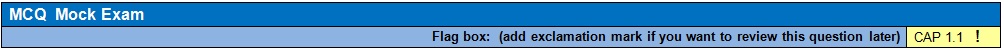 MCQ  Mock Exam MCQ  Mock Exam MCQ  Mock Exam MCQ  Mock Exam MCQ  Mock Exam Flag box:  (add exclamation mark if you want to review this question later)Flag box:  (add exclamation mark if you want to review this question later)Flag box:  (add exclamation mark if you want to review this question later)Flag box:  (add exclamation mark if you want to review this question later)CAP 1.1  CAP Question 1 (20 marks)The association between lithium in drinking water and neuropsychiatric outcomes: A systematic review and meta-analysis from across 2678 regions containing 113 million peopleBrenton Eyre-Watt, Eesharnan Mahendran, Shuichi Suetani, Joseph Firth, Steve Kisely, Dan Siskind – ANZJP 2020, Vol. 55(2) 139-152Abstract Background: Lithium in drinking water may have significant mental health benefits. We investigated the evidence on the association between lithium concentrations in drinking water and their neuropsychiatric outcomes. Methods: We conducted a systematic review and meta-analysis and searched Pubmed, Embase, Web of Science, PsycINFO and CINAHL up to 19 January 2020, for peer-reviewed research examining the association between lithium concentrations in drinking water and neuropsychiatric outcomes. We used a pairwise analysis and a random effects model to meta-analyse suicide rates and psychiatric hospital admissions. We assessed for publication bias using Egger’s test and Duval and Tweedie’s Trim and Fill analysis. Results: Twenty-seven studies including 113 million subjects were included in this systematic review. Meta-analysis of 14 studies including 94 million people found higher lithium concentrations were associated with reduced suicide rates (r = −0.191, 95% confidence interval = [−0.287, −0.090], p < 0.001) and meta-analysis of two studies including 5 million people found higher lithium concentrations were associated with fewer hospital admissions (r = −0.413, 95% confidence interval = [−0.689, −0.031], p = 0.035). We found significant heterogeneity between studies (Q = 67.4, p < 0.001, I2 = 80.7%) and the presence of publication bias (Egger’s test; t value = 2.90, p = 0.013). Other included studies did not provide sufficient data to analyse other neuropsychiatric outcomes quantitatively.Conclusion: Higher lithium concentrations in drinking water may be associated with reduced suicide rates and inpatient psychiatric admissions. The relationship with other neuropsychiatric outcomes and complications remains unclear. Further research is required before any public health recommendations can be made.Select ONLY ONE answer per page.Having regard for the adjoining abstract and any other knowledge:Question 1.1     (1 mark)Which option below best states the rationale for this review: Select ONLY ONE answer per page.Having regard for the adjoining abstract and any other knowledge:Question 1.1     (1 mark)Which option below best states the rationale for this review: Select ONLY ONE answer per page.Having regard for the adjoining abstract and any other knowledge:Question 1.1     (1 mark)Which option below best states the rationale for this review: Scroll down for Next Scroll down for Next MCQ  Mock Exam MCQ  Mock Exam MCQ  Mock Exam MCQ  Mock Exam MCQ  Mock Exam Flag box:  (add exclamation mark if you want to review this question later)Flag box:  (add exclamation mark if you want to review this question later)Flag box:  (add exclamation mark if you want to review this question later)Flag box:  (add exclamation mark if you want to review this question later)CAP 1.2  CAP Question 1 contd.Select ONLY ONE answer per page.Having regard for the abstract above and any other knowledge:Question 1.2    (1 mark)Systematic reviews differ from literature reviews in that:  Select ONLY ONE answer per page.Having regard for the abstract above and any other knowledge:Question 1.2    (1 mark)Systematic reviews differ from literature reviews in that:  Select ONLY ONE answer per page.Having regard for the abstract above and any other knowledge:Question 1.2    (1 mark)Systematic reviews differ from literature reviews in that:  Scroll down for Next Scroll down for Next MCQ  Mock Exam MCQ  Mock Exam MCQ  Mock Exam MCQ  Mock Exam MCQ  Mock Exam Flag box:  (add exclamation mark if you want to review this question later)Flag box:  (add exclamation mark if you want to review this question later)Flag box:  (add exclamation mark if you want to review this question later)Flag box:  (add exclamation mark if you want to review this question later)CAP 1.3  CAP Question 1 contd.Select ONLY ONE answer per page.Having regard for the abstract above and any other knowledge:Question 1.3    (2 marks)Which of the following is not a reason to use a meta-analysis:Select ONLY ONE answer per page.Having regard for the abstract above and any other knowledge:Question 1.3    (2 marks)Which of the following is not a reason to use a meta-analysis:Select ONLY ONE answer per page.Having regard for the abstract above and any other knowledge:Question 1.3    (2 marks)Which of the following is not a reason to use a meta-analysis:Scroll down for Next Scroll down for Next MCQ  Mock Exam MCQ  Mock Exam MCQ  Mock Exam MCQ  Mock Exam CAP Question 1 contd.       Methods Excerpt: We used the Preferred Reporting Items for Systematic Reviews and Meta-Analyses (PRISMA) guideline (Moher et al., 2009). We searched Pubmed, Embase, Web of Science, PsycINFO and CINAHL until 19 January 2020, for studies investigating lithium in drinking water and neuropsychiatric outcomes. We also used SCOPUS to check the references and citations of included studies and relevant reviews. Our search terms focused on lithium, drinking water and the neuropsychiatric outcomes of interest (Supplementary Table 1). These included suicide, psychiatric hospital admissions, bipolar disorder, dementia, schizophrenia, major depressive disorder, psychotic experiences and depressive and anxiety symptoms. The inclusion criteria for our review included (1) an observational design (cohort, cross-sectional, case–control or longitudinal), (2) published in a peer-reviewed journal and represented original research and (3) an investigation of lithium concentrations in drinking water and its relationship with the chosen neuropsychiatric outcomes. We had no language restrictions.  Two authors (E.M. and B.E-W.) independently screened titles and abstracts for eligible studies, followed by a fulltext review for studies that met the inclusion criteria. Any disputes were settled through discussion with another author (S.S.). Two authors (E.M. and B.E-W.) independently extracted the following data from the included studies: authors, publication year, study region, study design, years investigated, sample size, region number, lithium concentration, neuropsychiatric outcomes, neuropsychiatric outcome assessment tools and all relevant results. Authors of eligible studies were contacted for additional information if further clarification was needed.Figure 1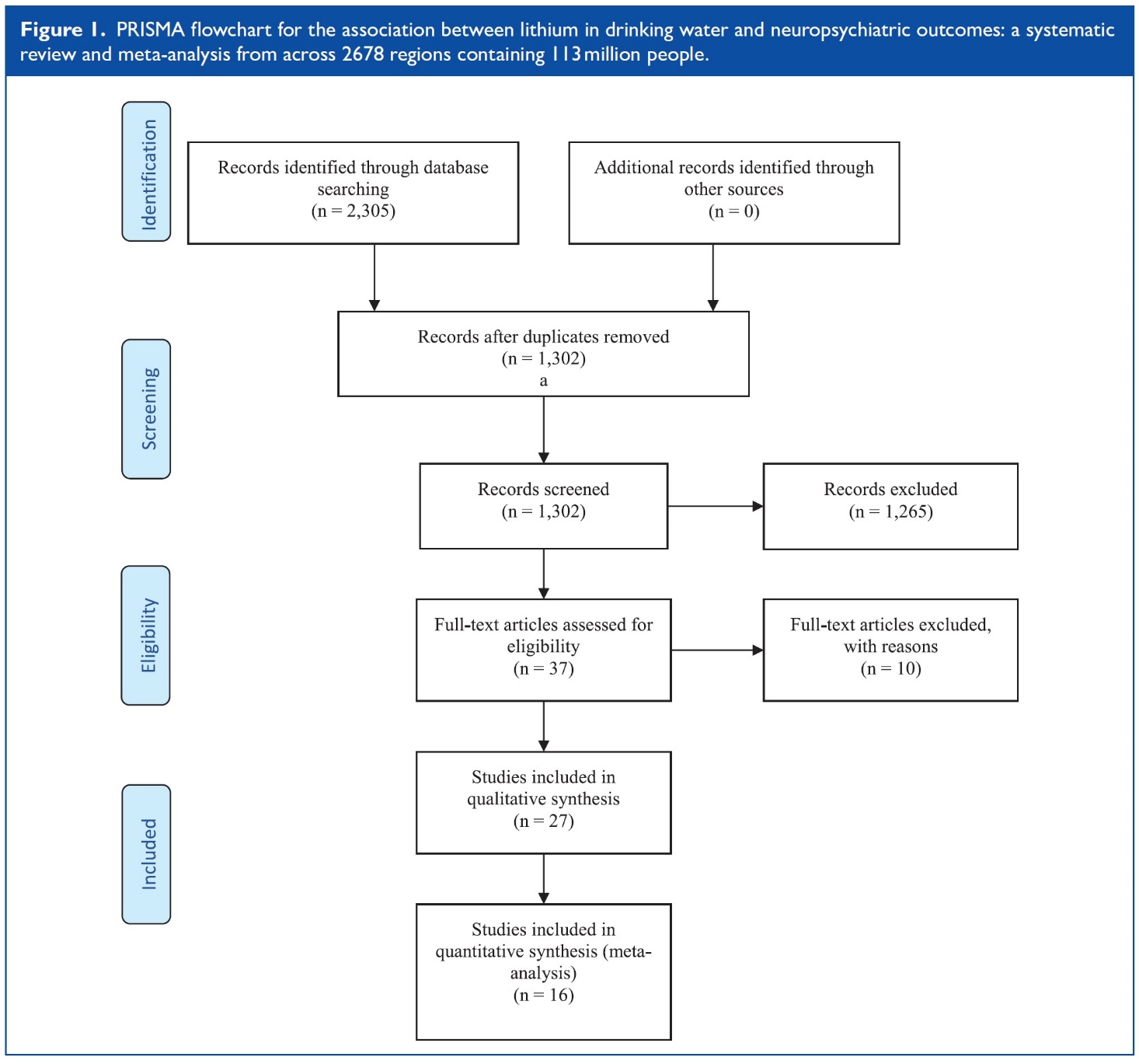 Figure 1Scroll down for Next MCQ  Mock Exam MCQ  Mock Exam MCQ  Mock Exam MCQ  Mock Exam MCQ  Mock Exam Flag box:  (add exclamation mark if you want to review this question later)Flag box:  (add exclamation mark if you want to review this question later)Flag box:  (add exclamation mark if you want to review this question later)Flag box:  (add exclamation mark if you want to review this question later)CAP 1.4  CAP Question 1 contd.     See Methods Excerpt and Figure 1 on page 147Select ONLY ONE answer per page.Having regard for the Methods excerpt and Fig. 1 above and any other knowledge:Question 1.4     (1 mark)   The PRISMA guideline:Select ONLY ONE answer per page.Having regard for the Methods excerpt and Fig. 1 above and any other knowledge:Question 1.4     (1 mark)   The PRISMA guideline:Select ONLY ONE answer per page.Having regard for the Methods excerpt and Fig. 1 above and any other knowledge:Question 1.4     (1 mark)   The PRISMA guideline:Scroll down for Next Scroll down for Next MCQ  Mock Exam MCQ  Mock Exam MCQ  Mock Exam MCQ  Mock Exam MCQ  Mock Exam Flag box:  (add exclamation mark if you want to review this question later)Flag box:  (add exclamation mark if you want to review this question later)Flag box:  (add exclamation mark if you want to review this question later)Flag box:  (add exclamation mark if you want to review this question later)CAP 1.5  CAP Question 1 contd.     See Methods Excerpt and Figure 1 on page 147Select ONLY ONE answer per page.Having regard for the Methods excerpt and Fig. 1 above and any other knowledge:Question 1.5     (2 marks)	   Studies could be included in the review if the research article:Select ONLY ONE answer per page.Having regard for the Methods excerpt and Fig. 1 above and any other knowledge:Question 1.5     (2 marks)	   Studies could be included in the review if the research article:Select ONLY ONE answer per page.Having regard for the Methods excerpt and Fig. 1 above and any other knowledge:Question 1.5     (2 marks)	   Studies could be included in the review if the research article:Scroll down for Next Scroll down for Next MCQ  Mock Exam MCQ  Mock Exam MCQ  Mock Exam MCQ  Mock Exam MCQ  Mock Exam Flag box:  (add exclamation mark if you want to review this question later)Flag box:  (add exclamation mark if you want to review this question later)Flag box:  (add exclamation mark if you want to review this question later)Flag box:  (add exclamation mark if you want to review this question later)CAP 1.6  CAP Question 1 contd.     See Methods Excerpt and Figure 1 on page 147Select ONLY ONE answer per page.Having regard for the Methods excerpt and Fig. 1 above and any other knowledge:Question 1.6    (2 marks)The decision about which literature to include involved checking the studies:Select ONLY ONE answer per page.Having regard for the Methods excerpt and Fig. 1 above and any other knowledge:Question 1.6    (2 marks)The decision about which literature to include involved checking the studies:Select ONLY ONE answer per page.Having regard for the Methods excerpt and Fig. 1 above and any other knowledge:Question 1.6    (2 marks)The decision about which literature to include involved checking the studies:Scroll down for Next Scroll down for Next MCQ  Mock Exam MCQ  Mock Exam MCQ  Mock Exam MCQ  Mock Exam MCQ  Mock Exam Flag box:  (add exclamation mark if you want to review this question later)Flag box:  (add exclamation mark if you want to review this question later)Flag box:  (add exclamation mark if you want to review this question later)Flag box:  (add exclamation mark if you want to review this question later)CAP 1.7CAP Question 1 contd.     See Methods Excerpt and Figure 1 on page 147Select ONLY ONE answer per page.Having regard for the Methods excerpt and Fig. 1 above and any other knowledge:Question 1.7     (2 marks)Which of the following is true of the review process: Select ONLY ONE answer per page.Having regard for the Methods excerpt and Fig. 1 above and any other knowledge:Question 1.7     (2 marks)Which of the following is true of the review process: Select ONLY ONE answer per page.Having regard for the Methods excerpt and Fig. 1 above and any other knowledge:Question 1.7     (2 marks)Which of the following is true of the review process: Scroll down for Next Scroll down for Next MCQ  Mock Exam MCQ  Mock Exam MCQ  Mock Exam MCQ  Mock Exam MCQ  Mock Exam Flag box:  (add exclamation mark if you want to review this question later)Flag box:  (add exclamation mark if you want to review this question later)Flag box:  (add exclamation mark if you want to review this question later)Flag box:  (add exclamation mark if you want to review this question later)CAP 1.8  CAP Question 1 contd.     See Methods Excerpt and Figure 1 on page 147Select ONLY ONE answer per page.Having regard for the Methods excerpt and Fig. 1 above and any other knowledge:Question 1.8    (1 mark)Bias in this systematic review was managed by:Select ONLY ONE answer per page.Having regard for the Methods excerpt and Fig. 1 above and any other knowledge:Question 1.8    (1 mark)Bias in this systematic review was managed by:Select ONLY ONE answer per page.Having regard for the Methods excerpt and Fig. 1 above and any other knowledge:Question 1.8    (1 mark)Bias in this systematic review was managed by:Scroll down for Next Scroll down for Next MCQ  Mock Exam MCQ  Mock Exam MCQ  Mock Exam MCQ  Mock Exam MCQ  Mock Exam Flag box:  (add exclamation mark if you want to review this question later)Flag box:  (add exclamation mark if you want to review this question later)Flag box:  (add exclamation mark if you want to review this question later)Flag box:  (add exclamation mark if you want to review this question later)CAP 1.9CAP Question 1 contd.     See Methods Excerpt and Figure 1 on page 147Select ONLY ONE answer per page.Having regard for the Methods excerpt and Fig. 1 above and any other knowledge:Question 1.9    (1 mark)Which type of bias is the least likely to have affected this study:Select ONLY ONE answer per page.Having regard for the Methods excerpt and Fig. 1 above and any other knowledge:Question 1.9    (1 mark)Which type of bias is the least likely to have affected this study:Select ONLY ONE answer per page.Having regard for the Methods excerpt and Fig. 1 above and any other knowledge:Question 1.9    (1 mark)Which type of bias is the least likely to have affected this study:Scroll down for Next Scroll down for Next MCQ  Mock Exam MCQ  Mock Exam MCQ  Mock Exam MCQ  Mock Exam MCQ  Mock Exam Flag box:  (add exclamation mark if you want to review this question later)Flag box:  (add exclamation mark if you want to review this question later)Flag box:  (add exclamation mark if you want to review this question later)Flag box:  (add exclamation mark if you want to review this question later)CAP 1.10   CAP Question 1 contd.Figure 2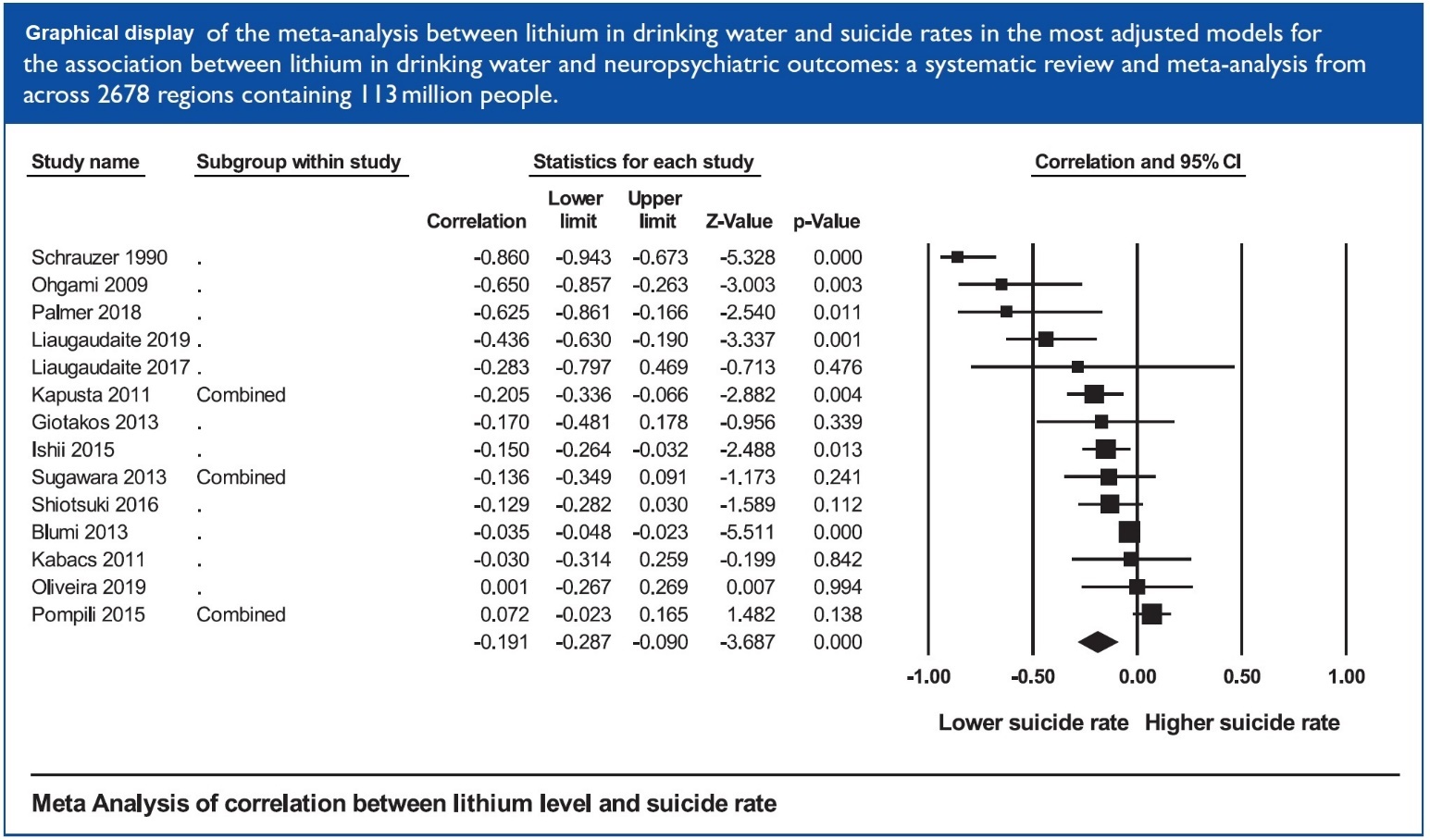 Select ONLY ONE answer per page.Having regard for Fig. 2 and any other knowledge:Question 1.10    (1 mark)What is the name of the graphical display in Figure 2:  Select ONLY ONE answer per page.Having regard for Fig. 2 and any other knowledge:Question 1.10    (1 mark)What is the name of the graphical display in Figure 2:  Select ONLY ONE answer per page.Having regard for Fig. 2 and any other knowledge:Question 1.10    (1 mark)What is the name of the graphical display in Figure 2:  Scroll down for Next Scroll down for Next MCQ  Mock Exam MCQ  Mock Exam MCQ  Mock Exam MCQ  Mock Exam MCQ  Mock Exam Flag box:  (add exclamation mark if you want to review this question later)Flag box:  (add exclamation mark if you want to review this question later)Flag box:  (add exclamation mark if you want to review this question later)Flag box:  (add exclamation mark if you want to review this question later)CAP 1.11   CAP Question 1 contd.Figure 2 (same as on page 154)Select ONLY ONE answer per page.Having regard for Fig. 2 and any other knowledge:Question 1.11    (1 mark)A measurement of the strength of a linear association:Select ONLY ONE answer per page.Having regard for Fig. 2 and any other knowledge:Question 1.11    (1 mark)A measurement of the strength of a linear association:Select ONLY ONE answer per page.Having regard for Fig. 2 and any other knowledge:Question 1.11    (1 mark)A measurement of the strength of a linear association:Scroll down for Next Scroll down for Next MCQ  Mock Exam MCQ  Mock Exam MCQ  Mock Exam MCQ  Mock Exam MCQ  Mock Exam Flag box:  (add exclamation mark if you want to review this question later)Flag box:  (add exclamation mark if you want to review this question later)Flag box:  (add exclamation mark if you want to review this question later)Flag box:  (add exclamation mark if you want to review this question later)CAP 1.12   CAP Question 1 contd.Figure 2  (same as on page 154)Select ONLY ONE answer per page.Having regard for Fig. 2 and any other knowledge:Question 1.12    (1 mark)What is the strength of the association between suicide rate and lithium level:  Select ONLY ONE answer per page.Having regard for Fig. 2 and any other knowledge:Question 1.12    (1 mark)What is the strength of the association between suicide rate and lithium level:  Select ONLY ONE answer per page.Having regard for Fig. 2 and any other knowledge:Question 1.12    (1 mark)What is the strength of the association between suicide rate and lithium level:  Scroll down for Next Scroll down for Next MCQ  Mock Exam MCQ  Mock Exam MCQ  Mock Exam MCQ  Mock Exam MCQ  Mock Exam Flag box:  (add exclamation mark if you want to review this question later)Flag box:  (add exclamation mark if you want to review this question later)Flag box:  (add exclamation mark if you want to review this question later)Flag box:  (add exclamation mark if you want to review this question later)CAP 1.13   CAP Question 1 contd.Figure 3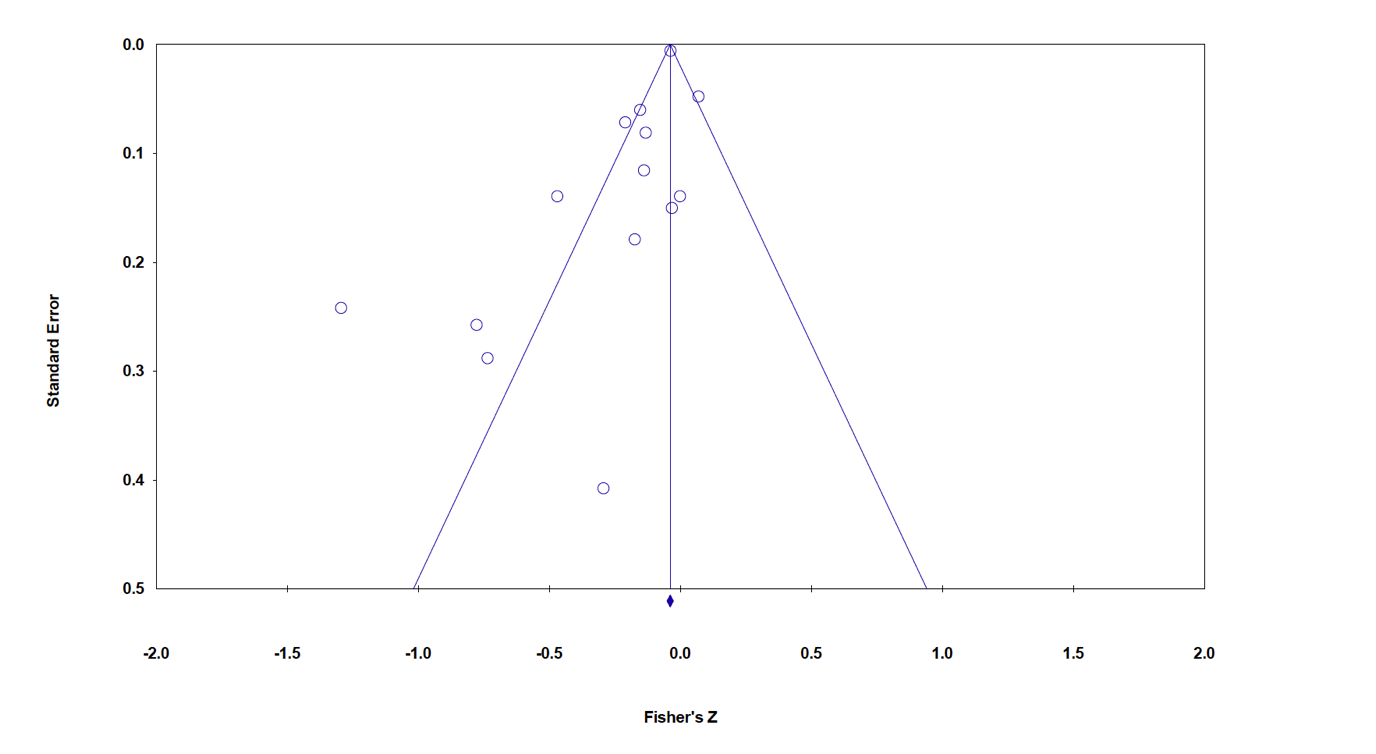 Select ONLY ONE answer per page.Having regard for Fig. 3 and any other knowledge:Question 1.13    (2 marks)Figure 3 demonstrates:	Select ONLY ONE answer per page.Having regard for Fig. 3 and any other knowledge:Question 1.13    (2 marks)Figure 3 demonstrates:	Select ONLY ONE answer per page.Having regard for Fig. 3 and any other knowledge:Question 1.13    (2 marks)Figure 3 demonstrates:	Scroll down for Next Scroll down for Next MCQ  Mock Exam MCQ  Mock Exam MCQ  Mock Exam MCQ  Mock Exam MCQ  Mock Exam Flag box:  (add exclamation mark if you want to review this question later)Flag box:  (add exclamation mark if you want to review this question later)Flag box:  (add exclamation mark if you want to review this question later)Flag box:  (add exclamation mark if you want to review this question later)CAP 1.14   CAP Question 1 contd.Select ONLY ONE answer per page.Having regard for the abstract, excerpt and figures provided, and any other knowledge:Question 1.14    (2 marks)A valid interpretation that can be drawn from this study is: Select ONLY ONE answer per page.Having regard for the abstract, excerpt and figures provided, and any other knowledge:Question 1.14    (2 marks)A valid interpretation that can be drawn from this study is: Select ONLY ONE answer per page.Having regard for the abstract, excerpt and figures provided, and any other knowledge:Question 1.14    (2 marks)A valid interpretation that can be drawn from this study is: Scroll down for Next Scroll down for Next MCQ  Mock Exam MCQ  Mock Exam MCQ  Mock Exam MCQ  Mock Exam MCQ  Mock Exam Flag box:  (add exclamation mark if you want to review this question later)Flag box:  (add exclamation mark if you want to review this question later)Flag box:  (add exclamation mark if you want to review this question later)Flag box:  (add exclamation mark if you want to review this question later)CAP 2.1   CAP Question 2 (20 marks)                                        Generic versus disorder-specific cognitive behavior therapy forsocial anxiety disorder in youth: [using internet delivery]Susan H. Spencea, Caroline L. Donovanb, Sonja Marchc, Justin A. Kenardyd,Cate S. Hearnba) Australian Institute of Suicide Research and Prevention (AISRAP) and School of Applied Psychology, Griffith University, Mount Gravatt Campus, MountGravatt, QLD, 4122, Australiab) School of Applied Psychology and the Menzies Health Institute Queensland, Griffith University, Mount Gravatt Campus, QLD, 4122, Australiac) School of Psychology and Counselling & Institute for Resilient Regions, University of Southern Queensland, Springfield, QLD, Australia, 4300d) School of Psychology, The University of Queensland, Brisbane, QLD, AustraliaAbstractThe study examined whether the efficacy of cognitive behavioral treatment for Social Anxiety Disorder (SAD) for children and adolescents is increased if intervention addresses specific cognitive and behavioral factors linked to the development and maintenance of SAD in young people, over and above the traditional generic CBT approach. Participants were 125 youth, aged 8 to 17 years, with a primary diagnosis of SAD, who were randomly assigned to generic CBT (CBT-GEN), social anxiety specific CBT (CBT-SAD) or a wait list control (WLC). Intervention was delivered using a therapist-supported online program. After 12 weeks, participants who received treatment (CBT-SAD or CBT-GEN) showed significantly greater reduction in social anxiety and post-event processing, and greater improvement in global functioning than the WLC but there was no significant difference between CBT-SAD and CBT-GEN on any outcome variable at 12-weeks or 6-month follow-up. Despite significant reductions in anxiety, the majority in both treatment conditions continued to meet diagnostic criteria for SAD at 6-month follow up. Decreases in social anxiety were associated with decreases in post-event processing. Future research should continue to investigate disorder-specific interventions for SAD in young people, drawing on evidence regarding causal or maintaining factors, in order to enhance treatment outcomes for this debilitating condition. Select ONLY ONE answer per page.Having regard for the adjoining abstract and any other knowledge:Question 2.1    (1 mark)What best describes this research?Select ONLY ONE answer per page.Having regard for the adjoining abstract and any other knowledge:Question 2.1    (1 mark)What best describes this research?Select ONLY ONE answer per page.Having regard for the adjoining abstract and any other knowledge:Question 2.1    (1 mark)What best describes this research?Scroll down for Next Scroll down for Next MCQ  Mock Exam MCQ  Mock Exam MCQ  Mock Exam MCQ  Mock Exam MCQ  Mock Exam Flag box:  (add exclamation mark if you want to review this question later)Flag box:  (add exclamation mark if you want to review this question later)Flag box:  (add exclamation mark if you want to review this question later)Flag box:  (add exclamation mark if you want to review this question later)CAP 2.2   CAP Question 2 contd.  (abstract repeated: same as in Q.2.1 above)Generic versus disorder-specific cognitive behavior therapy forsocial anxiety disorder in youth: [using internet delivery]AbstractThe study examined whether the efficacy of cognitive behavioral treatment for Social Anxiety Disorder (SAD) for children and adolescents is increased if intervention addresses specific cognitive and behavioral factors linked to the development and maintenance of SAD in young people, over and above the traditional generic CBT approach. Participants were 125 youth, aged 8 to 17 years, with a primary diagnosis of SAD, who were randomly assigned to generic CBT (CBT-GEN), social anxiety specific CBT (CBT-SAD) or a wait list control (WLC). Intervention was delivered using a therapist-supported online program. After 12 weeks, participants who received treatment (CBT-SAD or CBT-GEN) showed significantly greater reduction in social anxiety and post-event processing, and greater improvement in global functioning than the WLC but there was no significant difference between CBT-SAD and CBT-GEN on any outcome variable at 12-weeks or 6-month follow-up. Despite significant reductions in anxiety, the majority in both treatment conditions continued to meet diagnostic criteria for SAD at 6-month follow up. Decreases in social anxiety were associated with decreases in post-event processing. Future research should continue to investigate disorder-specific interventions for SAD in young people, drawing on evidence regarding causal or maintaining factors, in order to enhance treatment outcomes for this debilitating condition. Select ONLY ONE answer per page.Having regard for the adjoining abstract and any other knowledge:Question 2.2    (1 mark) An advantage of this type of study is:Select ONLY ONE answer per page.Having regard for the adjoining abstract and any other knowledge:Question 2.2    (1 mark) An advantage of this type of study is:Select ONLY ONE answer per page.Having regard for the adjoining abstract and any other knowledge:Question 2.2    (1 mark) An advantage of this type of study is:Scroll down for Next Scroll down for Next MCQ  Mock Exam MCQ  Mock Exam MCQ  Mock Exam MCQ  Mock Exam MCQ  Mock Exam Flag box:  (add exclamation mark if you want to review this question later)Flag box:  (add exclamation mark if you want to review this question later)Flag box:  (add exclamation mark if you want to review this question later)Flag box:  (add exclamation mark if you want to review this question later)CAP 2.3 CAP Question 2 contd.  (abstract repeated: same as in Q.2.2 above)Generic versus disorder-specific cognitive behavior therapy forsocial anxiety disorder in youth: [using internet delivery]AbstractThe study examined whether the efficacy of cognitive behavioral treatment for Social Anxiety Disorder (SAD) for children and adolescents is increased if intervention addresses specific cognitive and behavioral factors linked to the development and maintenance of SAD in young people, over and above the traditional generic CBT approach. Participants were 125 youth, aged 8 to 17 years, with a primary diagnosis of SAD, who were randomly assigned to generic CBT (CBT-GEN), social anxiety specific CBT (CBT-SAD) or a wait list control (WLC). Intervention was delivered using a therapist-supported online program. After 12 weeks, participants who received treatment (CBT-SAD or CBT-GEN) showed significantly greater reduction in social anxiety and post-event processing, and greater improvement in global functioning than the WLC but there was no significant difference between CBT-SAD and CBT-GEN on any outcome variable at 12-weeks or 6-month follow-up. Despite significant reductions in anxiety, the majority in both treatment conditions continued to meet diagnostic criteria for SAD at 6-month follow up. Decreases in social anxiety were associated with decreases in post-event processing. Future research should continue to investigate disorder-specific interventions for SAD in young people, drawing on evidence regarding causal or maintaining factors, in order to enhance treatment outcomes for this debilitating condition.Select ONLY ONE answer per page.Having regard for the adjoining abstract and any other knowledge:Question 2.3    (1 mark)The wait list control group:Select ONLY ONE answer per page.Having regard for the adjoining abstract and any other knowledge:Question 2.3    (1 mark)The wait list control group:Select ONLY ONE answer per page.Having regard for the adjoining abstract and any other knowledge:Question 2.3    (1 mark)The wait list control group:Scroll down for Next Scroll down for Next MCQ  Mock Exam MCQ  Mock Exam MCQ  Mock Exam MCQ  Mock Exam MCQ  Mock Exam Flag box:  (add exclamation mark if you want to review this question later)Flag box:  (add exclamation mark if you want to review this question later)Flag box:  (add exclamation mark if you want to review this question later)Flag box:  (add exclamation mark if you want to review this question later)CAP 2.4   CAP Question 2 contd.  Excerpt from Method:
Participants were 125 youth (75 females, 50 males) aged between 8 and 17 years (M ¼ 11.28, SD ¼ 2.68) who met DSM-5 (American Psychiatric Association, 2013) criteria for a primary diagnosis of SAD on the Anxiety Disorder Interview Schedule for Children (ADIS-C/P; Albano & Silverman, 1996). Details about demographic characteristics are provided in Table 1. The demographic profile of the sample was broadly representative of the Australian census population in terms of country of origin and indigenous status, but of higher average income. Selection criteria included being aged 8 to 17 years; minimum reading age of 8 years; speaking English fluently; having access to a computer and the internet; and meeting DSM-5 criteria for a primary diagnosis of SAD at a clinical severity rating (CSR) of 4 or more (on a scale from 0 to 8) according to the ADIS-C/P. Comorbidity with other anxiety disorders, depression and externalising disorders was permissible if the CSR was lower than that of the SAD diagnosis. Exclusion criteria included diagnosis of a pervasive developmental disorder, presence of an intellectual or learning disability, diagnosis of dysthymia or depression at a CSR of 5 or higher, other acute psychiatric disorders (such as psychosis or suicide ideation), and receipt of other current treatment for anxiety.Select ONLY ONE answer per page.Having regard for the adjoining excerpt, the abstract and any other knowledge:Question 2.4    (1 mark)Participants could be included if they:Select ONLY ONE answer per page.Having regard for the adjoining excerpt, the abstract and any other knowledge:Question 2.4    (1 mark)Participants could be included if they:Select ONLY ONE answer per page.Having regard for the adjoining excerpt, the abstract and any other knowledge:Question 2.4    (1 mark)Participants could be included if they:Scroll down for Next Scroll down for Next MCQ  Mock Exam MCQ  Mock Exam MCQ  Mock Exam MCQ  Mock Exam MCQ  Mock Exam Flag box:  (add exclamation mark if you want to review this question later)Flag box:  (add exclamation mark if you want to review this question later)Flag box:  (add exclamation mark if you want to review this question later)Flag box:  (add exclamation mark if you want to review this question later)CAP 2.5  CAP Question 2 contd.Excerpt from Method: (same as in Q. 2.4)
Participants were 125 youth (75 females, 50 males) aged between 8 and 17 years (M ¼ 11.28, SD ¼ 2.68) who met DSM-5 (American Psychiatric Association, 2013) criteria for a primary diagnosis of SAD on the Anxiety Disorder Interview Schedule for Children (ADIS-C/P; Albano & Silverman, 1996). Details about demographic characteristics are provided in Table 1. The demographic profile of the sample was broadly representative of the Australian census population in terms of country of origin and indigenous status, but of higher average income. Selection criteria included being aged 8 to 17 years; minimum reading age of 8 years; speaking English fluently; having access to a computer and the internet; and meeting DSM-5 criteria for a primary diagnosis of SAD at a clinical severity rating (CSR) of 4 or more (on a scale from 0 to 8) according to the ADIS-C/P. Comorbidity with other anxiety disorders, depression and externalising disorders was permissible if the CSR was lower than that of the SAD diagnosis. Exclusion criteria included diagnosis of a pervasive developmental disorder, presence of an intellectual or learning disability, diagnosis of dysthymia or depression at a CSR of 5 or higher, other acute psychiatric disorders (such as psychosis or suicide ideation), and receipt of other current treatment for anxiety.Select ONLY ONE answer per page.Having regard for the adjoining excerpt, the abstract and any other knowledge:Question 2.5    (1 mark)Participants were excluded from this study if they: Select ONLY ONE answer per page.Having regard for the adjoining excerpt, the abstract and any other knowledge:Question 2.5    (1 mark)Participants were excluded from this study if they: Select ONLY ONE answer per page.Having regard for the adjoining excerpt, the abstract and any other knowledge:Question 2.5    (1 mark)Participants were excluded from this study if they: Scroll down for Next Scroll down for Next MCQ  Mock Exam MCQ  Mock Exam MCQ  Mock Exam MCQ  Mock Exam MCQ  Mock Exam Flag box:  (add exclamation mark if you want to review this question later)Flag box:  (add exclamation mark if you want to review this question later)Flag box:  (add exclamation mark if you want to review this question later)Flag box:  (add exclamation mark if you want to review this question later)CAP 2.6   CAP Question 2 contd.      (a large version is available in the Stimulus)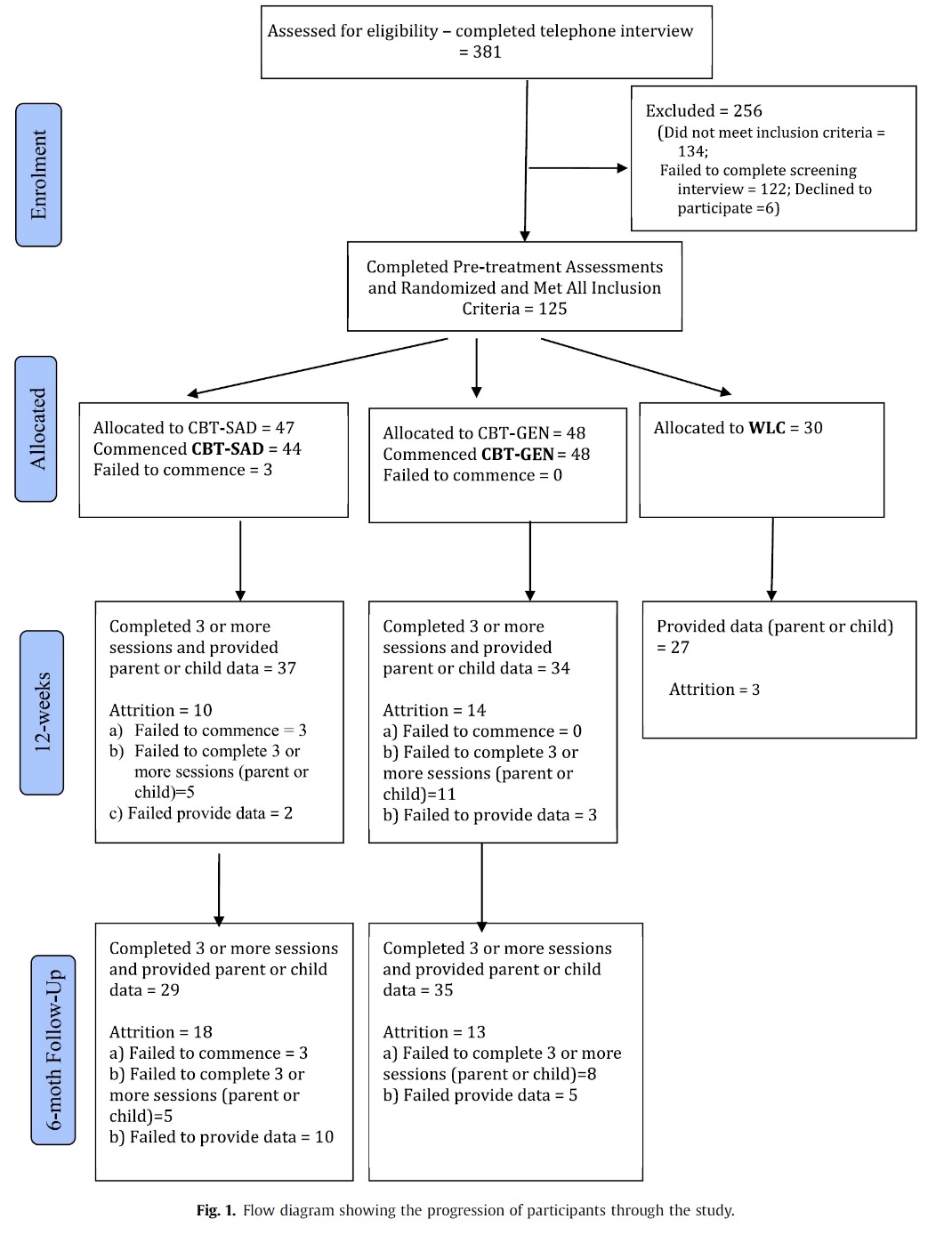 Select ONLY ONE answer per page.Having regard for the adjoining diagram, the abstract and any other knowledge:Question 2.6    (2 marks)Which of the following statements is true:Select ONLY ONE answer per page.Having regard for the adjoining diagram, the abstract and any other knowledge:Question 2.6    (2 marks)Which of the following statements is true:Select ONLY ONE answer per page.Having regard for the adjoining diagram, the abstract and any other knowledge:Question 2.6    (2 marks)Which of the following statements is true:Scroll down for Next Scroll down for Next MCQ  Mock Exam MCQ  Mock Exam MCQ  Mock Exam MCQ  Mock Exam MCQ  Mock Exam Flag box:  (add exclamation mark if you want to review this question later)Flag box:  (add exclamation mark if you want to review this question later)Flag box:  (add exclamation mark if you want to review this question later)Flag box:  (add exclamation mark if you want to review this question later)CAP 2.7  CAP Question 2 contd.        In the present study, Cronbach alphas were 0.85 for the SSQ-C and 0.91 for the SSQ-P at baseline.Select ONLY ONE answer per page.Having regard for the adjoining statement, the abstract and any other knowledge:Question 2.7    (2 marks)Regarding the Cronbach Alpha score:Select ONLY ONE answer per page.Having regard for the adjoining statement, the abstract and any other knowledge:Question 2.7    (2 marks)Regarding the Cronbach Alpha score:Select ONLY ONE answer per page.Having regard for the adjoining statement, the abstract and any other knowledge:Question 2.7    (2 marks)Regarding the Cronbach Alpha score:Scroll down for Next Scroll down for Next MCQ  Mock Exam MCQ  Mock Exam MCQ  Mock Exam MCQ  Mock Exam MCQ  Mock Exam Flag box:  (add exclamation mark if you want to review this question later)Flag box:  (add exclamation mark if you want to review this question later)Flag box:  (add exclamation mark if you want to review this question later)Flag box:  (add exclamation mark if you want to review this question later)CAP 2.8   CAP Question 2 contd.In this study:Primary outcome measures - Diagnostic Status, Clinical Severity, Global Functioning.Secondary outcome measures - Clinical improvement, Social anxiety symptoms, Anxiety symptoms, Satisfaction with the program, Social skills, Post-event processing.Select ONLY ONE answer per page.Having regard for the adjoining statement, the abstract and any other knowledge:Question 2.8    (1 mark)With regard to outcome measures:Select ONLY ONE answer per page.Having regard for the adjoining statement, the abstract and any other knowledge:Question 2.8    (1 mark)With regard to outcome measures:Select ONLY ONE answer per page.Having regard for the adjoining statement, the abstract and any other knowledge:Question 2.8    (1 mark)With regard to outcome measures:Scroll down for Next Scroll down for Next MCQ  Mock Exam MCQ  Mock Exam MCQ  Mock Exam MCQ  Mock Exam MCQ  Mock Exam Flag box:  (add exclamation mark if you want to review this question later)Flag box:  (add exclamation mark if you want to review this question later)Flag box:  (add exclamation mark if you want to review this question later)Flag box:  (add exclamation mark if you want to review this question later)CAP 2.9 CAP Question 2 contd.In this study:All therapists were psychologists who had received a minimum of two days training with the BRAVE-ONLINE materials. In addition, therapists were provided with weekly supervision from an experienced clinical psychologist. During supervision, the therapist's online responses were reviewed in order to maintain a high standard of integrity and to ensure that each therapist was adhering to all guidelines for participant contact (e.g., length and content of session responses, adhering to templates).Select ONLY ONE answer per page.Having regard for the adjoining statement, the abstract and any other knowledge:Question 2.9     (1 mark)  Treatment integrity:Select ONLY ONE answer per page.Having regard for the adjoining statement, the abstract and any other knowledge:Question 2.9     (1 mark)  Treatment integrity:Select ONLY ONE answer per page.Having regard for the adjoining statement, the abstract and any other knowledge:Question 2.9     (1 mark)  Treatment integrity:Scroll down for Next Scroll down for Next MCQ  Mock Exam MCQ  Mock Exam CAP Question 2 contd.    (Table required for the next few questions)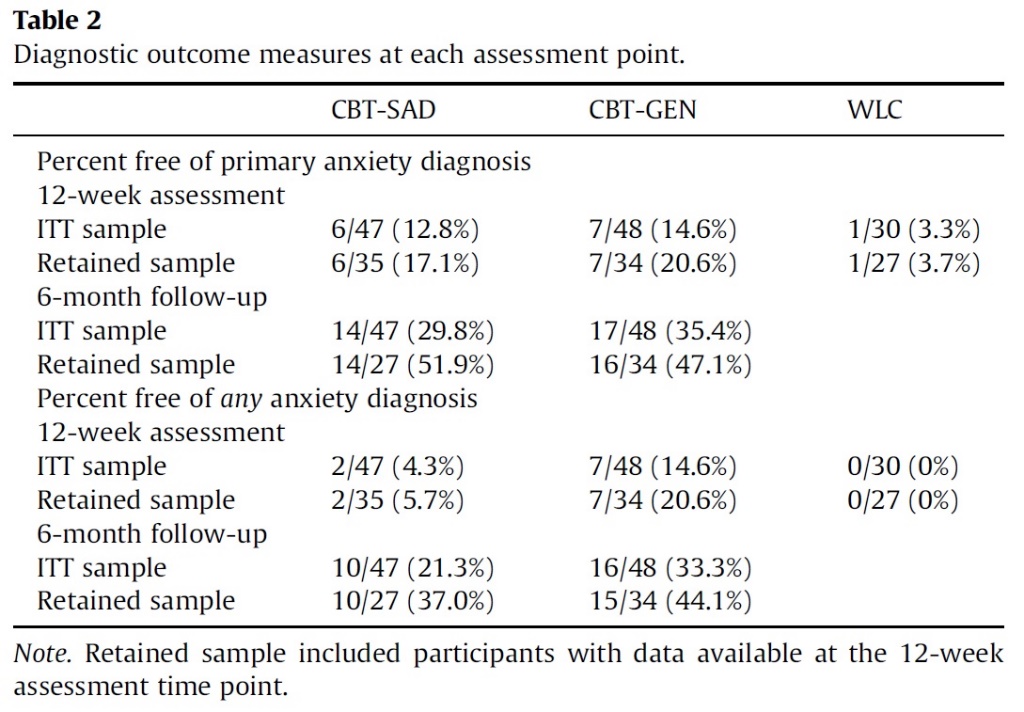 CAP Question 2 contd.    (Table required for the next few questions)Scroll down for Next  MCQ  Mock Exam MCQ  Mock Exam CAP Question 2 contd.    (Table required for the next few questions)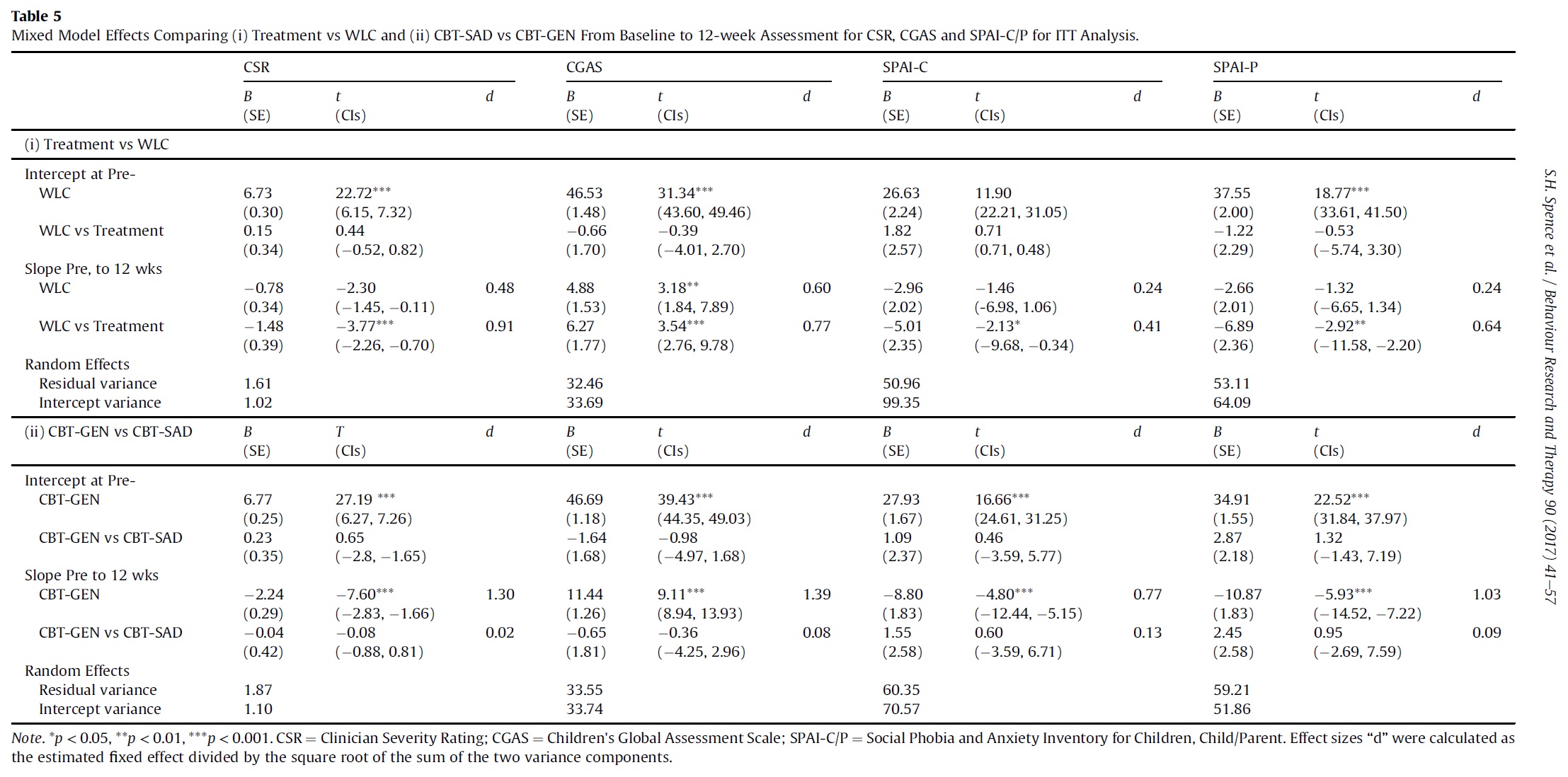 CAP Question 2 contd.    (Table required for the next few questions)Scroll down for Next  MCQ  Mock Exam MCQ  Mock Exam MCQ  Mock Exam MCQ  Mock Exam MCQ  Mock Exam Flag box:  (add exclamation mark if you want to review this question later)Flag box:  (add exclamation mark if you want to review this question later)Flag box:  (add exclamation mark if you want to review this question later)Flag box:  (add exclamation mark if you want to review this question later)CAP 2.10  CAP Question 2 contd.See Tables 2 and 5 aboveSelect ONLY ONE answer per page.Having regard for Tables 2 and 5, the abstract and any other knowledge:Question 2.10     (2 marks)  Power could be increased in this study by: Select ONLY ONE answer per page.Having regard for Tables 2 and 5, the abstract and any other knowledge:Question 2.10     (2 marks)  Power could be increased in this study by: Select ONLY ONE answer per page.Having regard for Tables 2 and 5, the abstract and any other knowledge:Question 2.10     (2 marks)  Power could be increased in this study by: Scroll down for Next Scroll down for Next MCQ  Mock Exam MCQ  Mock Exam MCQ  Mock Exam MCQ  Mock Exam MCQ  Mock Exam Flag box:  (add exclamation mark if you want to review this question later)Flag box:  (add exclamation mark if you want to review this question later)Flag box:  (add exclamation mark if you want to review this question later)Flag box:  (add exclamation mark if you want to review this question later)CAP 2.11  CAP Question 2 contd.See Tables 2 and 5 aboveSelect ONLY ONE answer per page.Having regard for Tables 2 and 5, the abstract and any other knowledge:Question 2.11    (2 marks)Which of the following statements is correct:Select ONLY ONE answer per page.Having regard for Tables 2 and 5, the abstract and any other knowledge:Question 2.11    (2 marks)Which of the following statements is correct:Select ONLY ONE answer per page.Having regard for Tables 2 and 5, the abstract and any other knowledge:Question 2.11    (2 marks)Which of the following statements is correct:Scroll down for Next Scroll down for Next MCQ  Mock Exam MCQ  Mock Exam MCQ  Mock Exam MCQ  Mock Exam MCQ  Mock Exam Flag box:  (add exclamation mark if you want to review this question later)Flag box:  (add exclamation mark if you want to review this question later)Flag box:  (add exclamation mark if you want to review this question later)Flag box:  (add exclamation mark if you want to review this question later)CAP 2.12  CAP Question 2 contd.See Tables 2 and 5 aboveSelect ONLY ONE answer per page.Having regard for Tables 2 and 5, the abstract and any other knowledge:Question 2.12    (2 marks)Which of the following statements is correct:Select ONLY ONE answer per page.Having regard for Tables 2 and 5, the abstract and any other knowledge:Question 2.12    (2 marks)Which of the following statements is correct:Select ONLY ONE answer per page.Having regard for Tables 2 and 5, the abstract and any other knowledge:Question 2.12    (2 marks)Which of the following statements is correct:Scroll down for Next Scroll down for Next MCQ  Mock Exam MCQ  Mock Exam MCQ  Mock Exam MCQ  Mock Exam MCQ  Mock Exam Flag box:  (add exclamation mark if you want to review this question later)Flag box:  (add exclamation mark if you want to review this question later)Flag box:  (add exclamation mark if you want to review this question later)Flag box:  (add exclamation mark if you want to review this question later)CAP 2.13  CAP Question 2 contd.Select ONLY ONE answer per page.Having regard for the abstract and any other knowledge:Question 2.13    (2 marks)Which statement below is a potential strength of the study:Select ONLY ONE answer per page.Having regard for the abstract and any other knowledge:Question 2.13    (2 marks)Which statement below is a potential strength of the study:Select ONLY ONE answer per page.Having regard for the abstract and any other knowledge:Question 2.13    (2 marks)Which statement below is a potential strength of the study:Scroll down for Next Scroll down for Next MCQ  Mock Exam MCQ  Mock Exam MCQ  Mock Exam MCQ  Mock Exam MCQ  Mock Exam Flag box:  (add exclamation mark if you want to review this question later)Flag box:  (add exclamation mark if you want to review this question later)Flag box:  (add exclamation mark if you want to review this question later)Flag box:  (add exclamation mark if you want to review this question later)CAP 2.14  CAP Question 2 contd.Select ONLY ONE answer per page.Having regard for the abstract and any other knowledge:Question 2.14    (1 mark)Which of the following is a reasonable conclusion to draw from this study:Select ONLY ONE answer per page.Having regard for the abstract and any other knowledge:Question 2.14    (1 mark)Which of the following is a reasonable conclusion to draw from this study:Select ONLY ONE answer per page.Having regard for the abstract and any other knowledge:Question 2.14    (1 mark)Which of the following is a reasonable conclusion to draw from this study:Scroll down for Next Scroll down for Next MCQ  Mock Exam That's the end of the Mock MCQ Exam.If you have time, you can go back and review questions either by scrolling through the Word document in the usual way, or by using the flagging system as below.You may have 'flagged' a question for later review by adding an ! to the 'Flag box' at top right. You can now search for all the  !s  so as to review any questions you were unsure about, by hitting control-F to bring up the navigation field, then typing ! in that field. Skip past any !s in the explanatory pages, and review the rest. To refresh the search, put your cursor on the Navigation search box (which will highlight the contents) and left-click. When you've finished a question and no longer want to review it, delete the ! from the "Flag box" on the Question page. 